OPLEIDINGSVISIE  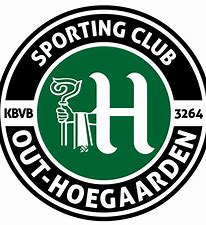 INHOUDSTAFEL ALGEMENE VISIE ..................................................................................... 31.1 SPORTIEF DOEL JEUGDOPLEIDING1.2. SPEELSTIJL JEUGDOPLEIDING1.3. SPELCONCEPT JEUGDOPLEIDING1.4. OPLEIDING1.5. NIVEAU EN EVALUATIES1.6. DE TRAININGEN1.7. GESTRUCTUREERD TRAININGSVERLOOP EN TRAININGSOPBOUW IN 4 FASEN:HET LEERPLAN.......................................................................................... 62.1. Ontwikkelingsdoelen2.2 Algemeen overzicht leerplandoelstellingen per ontwikkelingsfase2.3. Opleidingsplan doelmannenSPELCONCEPT .......................................................................................... 503.1. Algemeen3.2. Krachtlijnen3.3. Taken binnen 11 vs 113.4. Taken per positie 11 vs 113.5. Taken binnen 5 vs 5(U8-U9)3.6. Taken per positie 5 vs 53.7. Taken binnen 8 vs 83.8. Taken per positie 8 vs 83.9. Aandachtspunten en minimale taken  3 vs 33.10. Aandachtspunten en minimale taken  2 vs 2SPELERSPROFIELEN..................................................................................  634.1 Spelersprofielen: Het einddoel 11-114.2 Spelersprofielen: 8 vs 84.3 Spelersprofielen 5 vs 5POSTFORMATIE (U21/P4)..........................................................................695.1. ALGEMEEN5.2. KERN U21 IN NAUWE VERBINDING MET B KERN5.3. SPELCONCEPT5.4. DE VOLGENDE JAREN5.5. TRAINERSPROFIEL U21DOORSTROMING JEUGD NAAR A KERN.....................................................73POP EN PAP – INDIVIDUELE BEGELEIDING.................................................751. ALGEMENE VISIE 1.1 SPORTIEF DOEL JEUGDOPLEIDINGSCOH en meer bepaald de jeugdwerking onder de naam JONG HOEGAARDEN  is een steeds voortdurend project dat streeft naar verbetering op ieder vlak. Centraal staat de ontwikkeling en vooruitgang van elke jeugdspeler en ook het welzijn van de speler of m.a.w. het zich goed voelen binnen onze club. Uiteindelijk is het doel zoveel als mogelijk spelers te laten integreren naar B en A kern.Op dit moment hebben we provinciale en regionale jeugd. We willen op termijn naar Interprovinciale jeugd en regionale jeugd op de verschillende niveaus. Meer bepaald speelt de A ploeg van een jeugdreeks interprovinciaal, speelt de B ploeg regionaal op niveau 3 en een eventuele derde ploeg regionaal niveau 2 of 1.    1.2. SPEELSTIJL JEUGDOPLEIDINGDe speelstijl die we vooropstellen is die van het verzorgd combinatievoetbal. SCOH streeft er immers naar om sportief, aantrekkelijk en aanvallend voetbal te spelen. Dit voetbal gaat gepaard met een gezonde winnaarsmentaliteit.Enkele krachtpunten:Keeper die verzorgd probeert op te bouwen i.p.v. de bal wild naar voren trappen.De dribbelactie wordt gepromoot gevolgd door afwerking of door juiste inspeelpas.Na recuperatie bal niet meteen wegtrappen maar proberen het spel terug voetballend op te bouwen.Individuele succesbeleving is leuk en mag, collectieve succesbeleving is het summum.1.3. SPELCONCEPT JEUGDOPLEIDINGSCOH wil herkenbaar voetbal spelen zowel met de eerste elftallen als met de jeugdploegen. Het uitgangspunt is het 1-4-3-3 systeem. Opbouw van achteruit, ruimte creëren en opzoeken, actie maken, en de diagonale pass zoeken (bv. 2 speelt in op 6-8-10 of 9) zijn cruciaal in ons spelconcept.Rotatieverplichting: Bij de jeugdteams wordt er niet met vaste posities gewerkt. Elke speler wordt geleerd om op elke positie te spelen zodat hij weet wat er op elke positie verwacht wordt van een speler, zowel in balverlies als in balbezit. Pas vanaf de leeftijdscategorie U15 wordt er eerder naar vastere posities gegaan vermits we pas dan een duidelijker beeld hebben over de positionele richting van een speler. Keepers dienen o.a. ook als veldspeler te spelen vermits we willen dat de keeper later goed kan “mee voetballen”.1.4. OpleidingJONG HOEGAARDEN  wil iedere jeugdspeler gelijke kansen bieden en dit ongeacht zijn of haar kwaliteiten. De jeugdspeler staat centraal in de opleiding en het wedstrijdresultaat is in eerste instantie van ondergeschikt belang t.o.v. de ontwikkeling van de speler. Winst is wel ons streefdoel maar het mag de voetbalfilosofie van de club niet loochenen.De opleiding verloopt in 4 fases.Ontwikkelingsfase 1: 2vs2 / 3vs3 (U6-U7)Ontwikkelingsfase 2: 5vs5 (U8-U9)Ontwikkelingsfase 3: 8vs8 (U10-U13)Ontwikkelingsfase 4: 11vs11 (U15-U21)Bij de start van de opleiding (debutantjes - U6 & U7) ligt de nadruk op het meester worden van de bal. Op de eerste plaats willen we dat onze spelertjes op een aangename manier kennis maken met alle facetten van onze sport. Wij streven na dat de trainingen veelal met bal gebeuren en onder verschillende wedstrijdvormen. Wij hechten veel belang aan het doorstromen van jeugdspelers naar het eerste elftal. Voorwaarde is wel dat zij voldoende kwaliteiten moeten hebben.1.5. NIVEAU EN EVALUATIESBij JONG HOEGAARDEN zijn wij ervan overtuigd dat iedereen zo veel mogelijk op zijn niveau moet kunnen spelen. Maar hoe bepaal je dat niveau? Onze technische staf heeft een evaluatiesysteem uitgewerkt waarbij wij van elke speler jaarlijks meten waar hij of zij staat. Op die manier worden onze spelers ingedeeld in de provinciale of regionale ploegen. Daarenboven geven onze metingen ons een beter beeld over het niveau dat een ploeg haalt, en wat ons zo helpt te bepalen welke niveaucode we best gebruiken bij het inschrijven van onze ploegen in de jeugdcompetities.1.6. DE TRAININGENDe kwaliteit van de trainingen moet goed zijn. ‘Bezig zijn’ is niet voldoende. Achter elke training moet een doelstelling zijn maar het ‘FUN-aspect’ moet iedere keer geïntegreerd worden. De doelstelling van een training is de jeugdspeler iets aanleren dat we in de wedstrijden willen zien terugkomen. Daarom ook dat de coaching tijdens de wedstrijd moet terugkomen in de opbouw van de training.Om dit te bereiken is veelvuldig herhalen noodzakelijk. Het uitvoeren van een beweging moet een automatisme worden dat wordt uitgevoerd zonder nadenken. Men dient er ook rekening mee te houden dat de training van een 8-jarige niet hetzelfde is als de training van een 16-jarige. Ons opleidingsplan zal per leeftijdsgroep de doelstelling/eindcompetenties hernemen. Om dit te bereiken zal er gewerkt worden met vaste thema’s per periode (behalve voor de U6 en U7). Ook deze zijn verder in dit document hernomen. Hoe een trainer elk thema in zijn training inplant, is zijn vrije keuze. Indien gewenst kan hij zich steeds tot de TVJO of zijn headcoach wenden om hierin te worden bijgestaan. Tevens zal er tijdens de trainingen op zeer regelmatige basis binnen de leeftijdsgroep doorgeschoven worden van trainer. Bv. de trainer U9A zal dan een training geven aan de U9B…. of tijdens 1 training komen de verschillende groepen bij alle trainers bv. opwarming bij eigen trainer, tussenvorm bij trainer X, wedstrijdvorm bij trainer Y en afwerking op doel bij trainer Z.1.7. GESTRUCTUREERD TRAININGSVERLOOP EN TRAININGSOPBOUW IN 4 FASEN:BASIS: De training is in de basis altijd gebaseerd op het door het Hoofd Jeugdopleidingen (TVJO) in overleg met headcoaches en coaches, jaar en maandplan. Dat jaarplan is gekoppeld aan de doelstellingen per opleidingsfase conform de richtlijnen van Voetbal Vlaanderen. Elke training is dus gebaseerd op een teamtactic (B+/B-) thema en met vooropgestelde basics. Bij voorkeur, de eerste helft van de maand zijn trainingen in balbezit, de twee volgende in balverlies.  Hoe de trainer de training concreet opbouwt laten we over aan zijn/haar expertise. Er zijn wel enkele modeltrainingen ter beschikking. Volgende punten dienen wel zoveel als mogelijk gerespecteerd te worden. De opwarming: zoveel mogelijk met de bal. De speler oefent: balvaardigheden, basistechnieken, passing en balcontrole. Opwarming steeds onder toezicht van de trainer. Kern van de training: al naar gelang van de omstandigheden, leeftijd en niveau worden er 2, 3,  wedstrijdvormen gespeeld die van elkaar verschillen in aantal spelers en terreinafmetingen.Tussen de wedstrijdvormen worden er oefen- of spelvormen gegeven.Cooling-down: spelers dienen na de training tot rust te komen. Dit is het ideale moment om voorbeschouwing en nabeschouwing te doen. Het is raadzaam om huiswerk mee te geven.2. HET LEERPLANVermits elke leeftijd zijn specifieke kenmerken heeft werken wij zoals in de opleidingsvisie van Voetbal Vlaanderen vooropgesteld, deze kenmerken uit per ontwikkelingsfase. - Ontwikkelingsfase 1: 2 vs 2 en 3 vs 3 – Ik en de bal - Ontwikkelingsfase 2: 5 vs 5 – Collectief spel “dichtbij” - Ontwikkelingsfase 2: 8 vs 8 – Collectief spel “2e graad” - Ontwikkelingsfase 4: Vanaf U15 – Collectief spel “veraf” - Ontwikkelingsfase 5: U17 – U21 Beloften - vervolmaking Per leeftijdskenmerk zijn er bepaalde ontwikkelingsdoelstellingen.  Deze ontwikkelingsdoelen hebben we neergeschreven in een leerplan. Binnen ons leerplan is er aandacht voor: - Technische aspecten - Tactische aspecten - Fysieke aspecten - Mentale aspecten Voor elke ontwikkelingsfase is de verhouding tussen de 4 aspecten afgestemd op de (biologische) leeftijd van het kind. Bijvoorbeeld: Er wordt in ontwikkelingsfase 2, meer aandacht besteed aan basics dan aan teamtactics. In ontwikkelingsfase 5 zien we het omgekeerde verhaal. Een speler die start als voetballer is voor de meeste technische aspecten ‘onbewust onbekwaam’. Hij kan veel dingen nog niet en beseft niet dat hij dat allemaal nog niet kan. Op het einde van de opleiding moet de doelstelling zijn om een speler in zo veel mogelijk aspecten ‘onbewust-bekwaam’ te maken, zodoende alles vanzelfsprekend lijkt en gebeurt. Naar de tactische vaardigheden toe, krijgen de spelers een algemene tactische opleiding. Ons uiteindelijke doel is dat de speler een wedstrijd kan lezen en kan omgaan met verschillende spelsystemen en veldbezettingen. Creatieve spelers zijn pas creatief als het geheel eromheen hen de mogelijkheid biedt om creatief te zijn. Wij onderscheiden in onze club hierin 3 fasen: 1) Tactisch inzicht op individueel niveau: Inzicht hebben en begrijpen welke taken aan je eigen positie gekoppeld zijn 2) Tactisch inzicht op ploegniveau: De taken van je medespelers juist inschatten en dus van het eigen spelsysteem 3) Tactisch inzicht op wedstrijdniveau: Koppelen van de vorige fasen aan het spelconcept van de tegenstander en daarop kunnen inspelen: het spel ‘lezen’. Om zich optimaal te ontwikkelen, verwachten we een zekere polyvalente van onze spelers. Pas vanaf hun groeispurt, wanneer we gemakkelijker hun spelersprofiel kunnen bepalen, zullen we toewerken naar vaste posities.Concreet betekent dit: 2 vs 2, 3 vs 3, 5 vs 5, 8 vs 8 geen vaste positie. Vanaf 11 vs 11 werken we naar vaste posities toe. Wat we per ontwikkelingsfase van elke speler per positie en welk profiel we verwachten, vinden jullie eveneens terug in dit document. Verder gaan we In dit document vooral in op het jaarplan per ontwikkelingsfase. De daaraan gekoppelde periodisering van de leerplandoelstellingen, zijn opgenomen in een ander bestand. 2.1. Ontwikkelingsdoelen Technische-Tactische ontwikkelingsdoelen: Mentale ontwikkelingsdoelen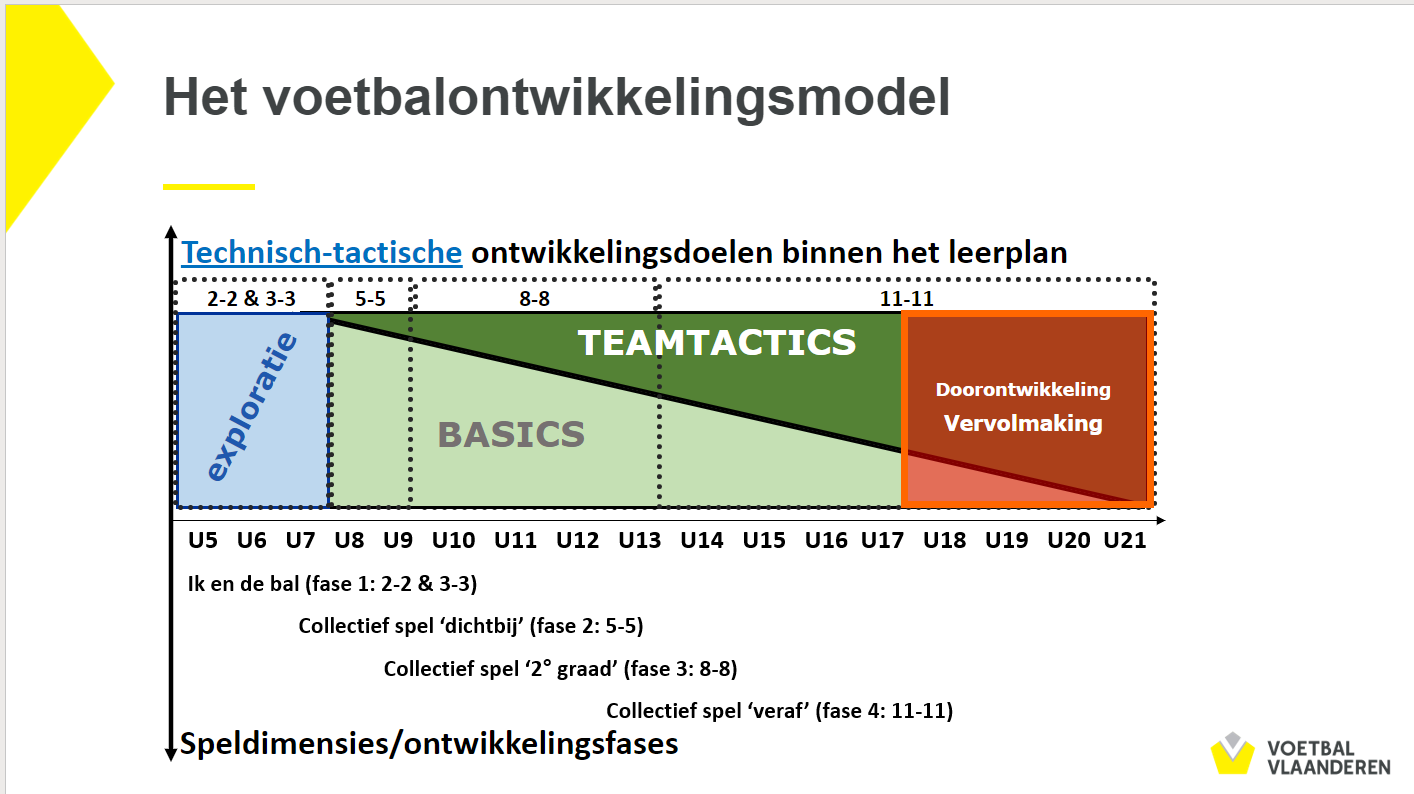 Mentale ontwikkelingsdoelen: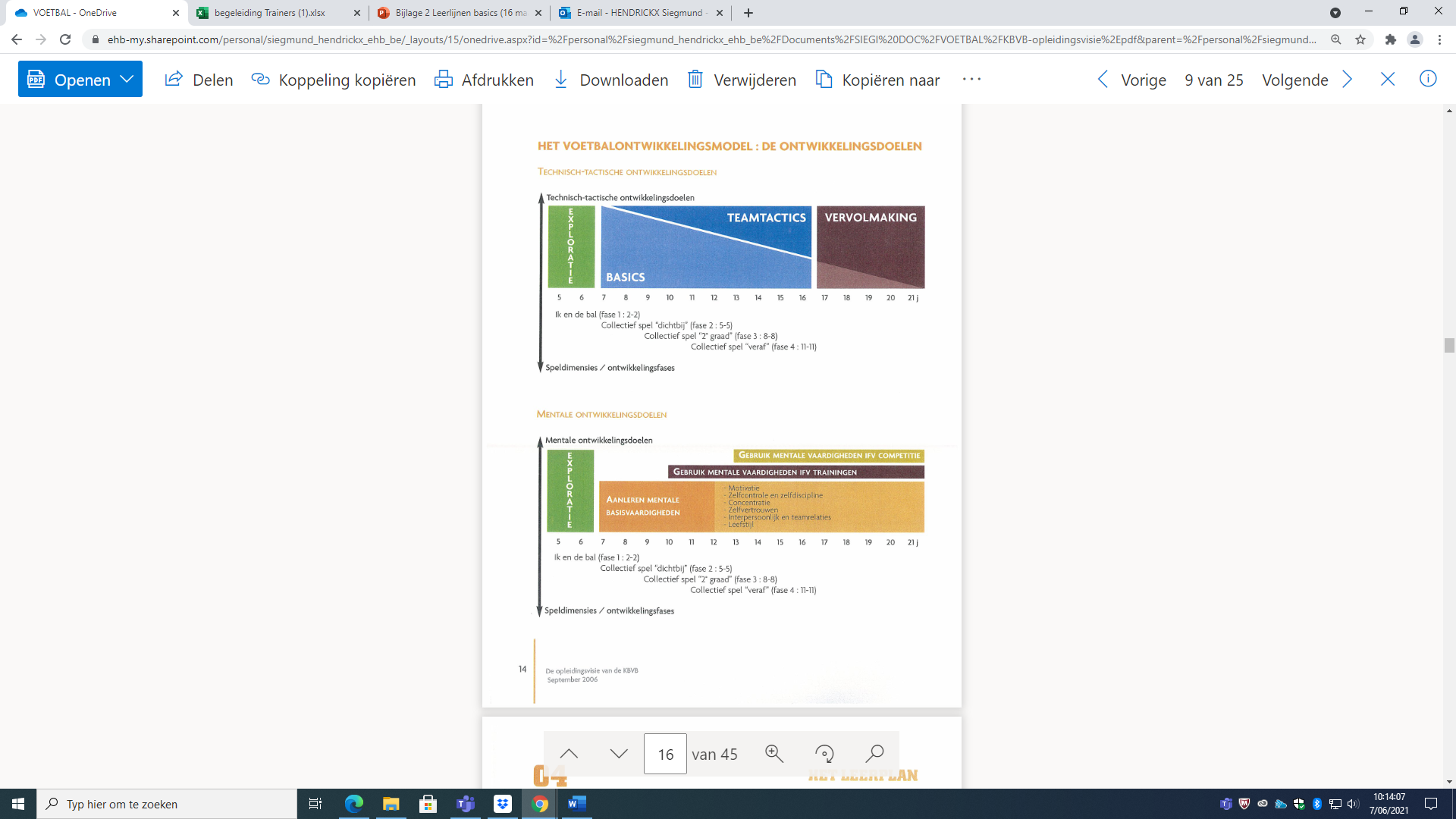 Fysieke ontwikkelingsdoelen (afhankelijk van biologische leeftijd 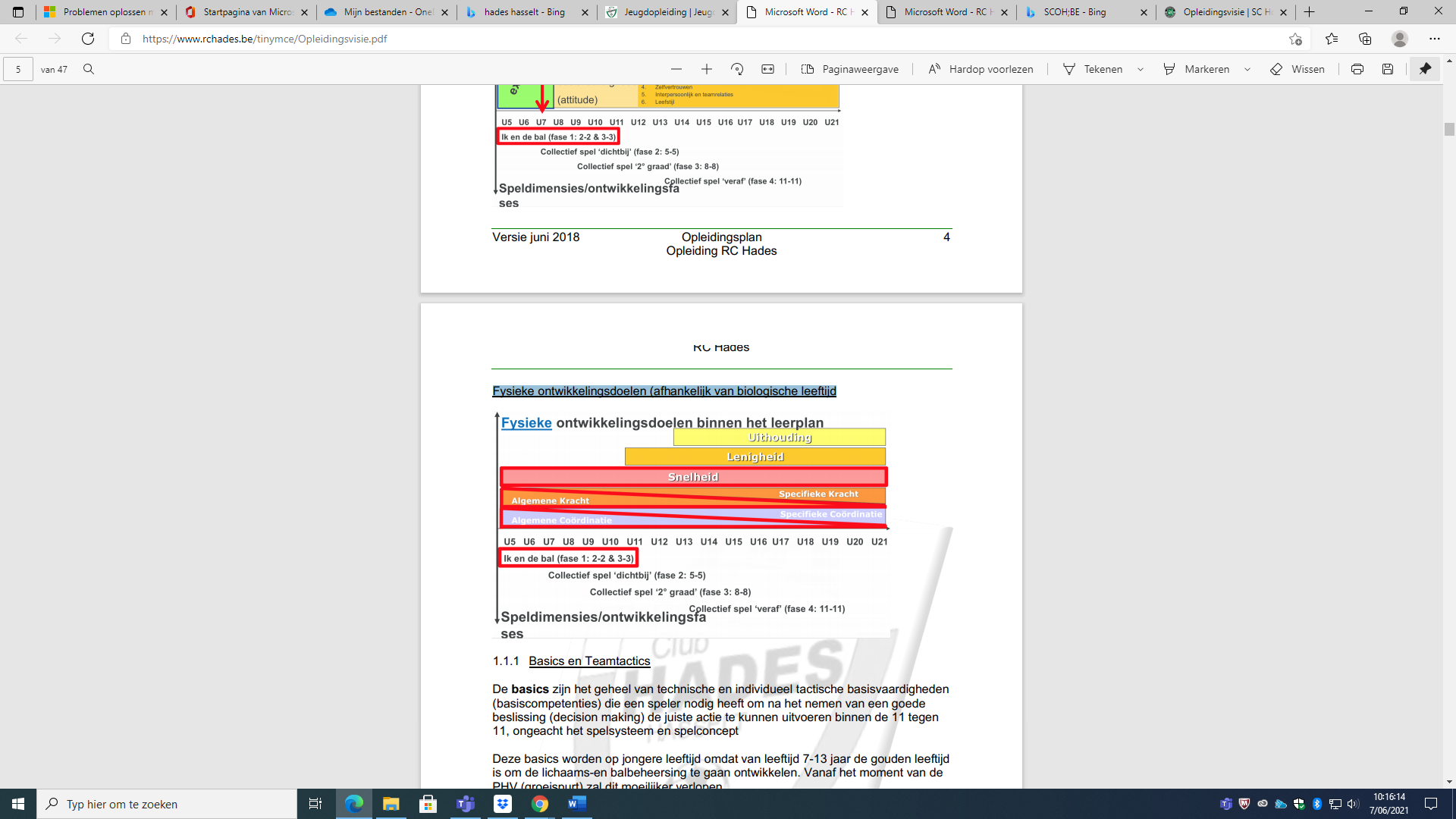 2.1.1. Basics en Teamtactics VOETBAL VLAANDEREN werkte een geheel van basics en teamtactics uit die de basis vormen van een opleidingsplan en zo ook in de opleidingsvisie van SC Hoegaarden-Outgaarden. De basics zijn het geheel van technische en individueel tactische basisvaardigheden (basiscompetenties) die een speler nodig heeft om na het nemen van een goede beslissing (decision making) de juiste actie te kunnen uitvoeren binnen de 11 tegen 11, ongeacht het spelsysteem en spelconcept.  Deze basics worden op jongere leeftijd aangeleerd, omdat van leeftijd 7-13 jaar de gouden leeftijd is om de lichaams-en balbeheersing te gaan ontwikkelen. Vanaf het moment van de PHV (groeispurt) zal dit moeilijker verlopen. De teamtactics zijn het geheel van handelingen die de verschillende spelers dienen uit te voeren om als team zo goed mogelijk te functioneren ongeacht het spelsysteem of spelconcept, waarbij de spelers gebruik maken van de basics, de fysieke en mentale vaardigheden. Zowel in de basics als in de teamtactics onderscheiden we 3 momenten: namelijk balbezit, balverlies en de omschakeling. Afhankelijk van het moment dient de speler zich te kunnen aanpassen in zijn positie, in zijn linie, in zijn ploeg en aan zijn tegenstander. We geven in een eerste overzicht alle basics en teamtactics weer per nummering, in de kolom ernaast staat het opleidingsniveau (bvb 5vs 5) waar ze bereikt dienen te worden. Daarna lijsten we ze op per spelpositieALLE BASICS IN B+ EN B- ALLE BASICS VOLGENS SPELSITUATIEHieronder rangschikken we bovenstaande basics per spelsituatie. De spelsituaties die voorkomen zijn de volgende: BASICS B+ IN BALBEZIT BASICS B- (tegenstander in balbezit)BASICS OMSCHAKELINGBASICS STILSTAANDE FASES ALLE TEAMTACTICS Ook de teamtactics lijsten we eerst numeriek op TT B+ IN BALBEZITTT B- (tegenstander in balbezit)ALLE TEAMTACTICS VOLGENS SPELSITUATIEHieronder rangschikken we bovenstaande teamtactics op per spelsituatie. De spelsituaties die voorkomen zijn de volgende:Voetbal Vlaanderen 2021 heeeft het over de spelstructuur van voetbal (als doelspel) en vereenvoudigt naar volgende 4 situaties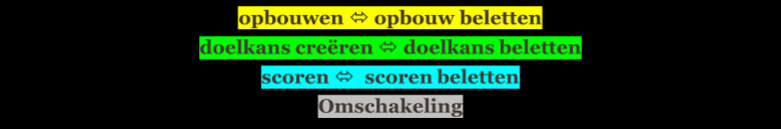 Vanuit deze spelstructuur kunnen we een GAME MODEL ontwikkelen waarbij de 10 teamtactische principes en subprincipes (gebaseerd op de 4 situaties (kleuren) worden gedefiniëerd. Om spelers binnen het GAME MODEL op te leiden, hebben we 50 team-tactische LEERPLAN doelstellingen die we kunnen plaatsen in onze 10 team-tactische principes en sub-principes.  2.2 Algemeen overzicht leerplandoelstellingen per ontwikkelingsfase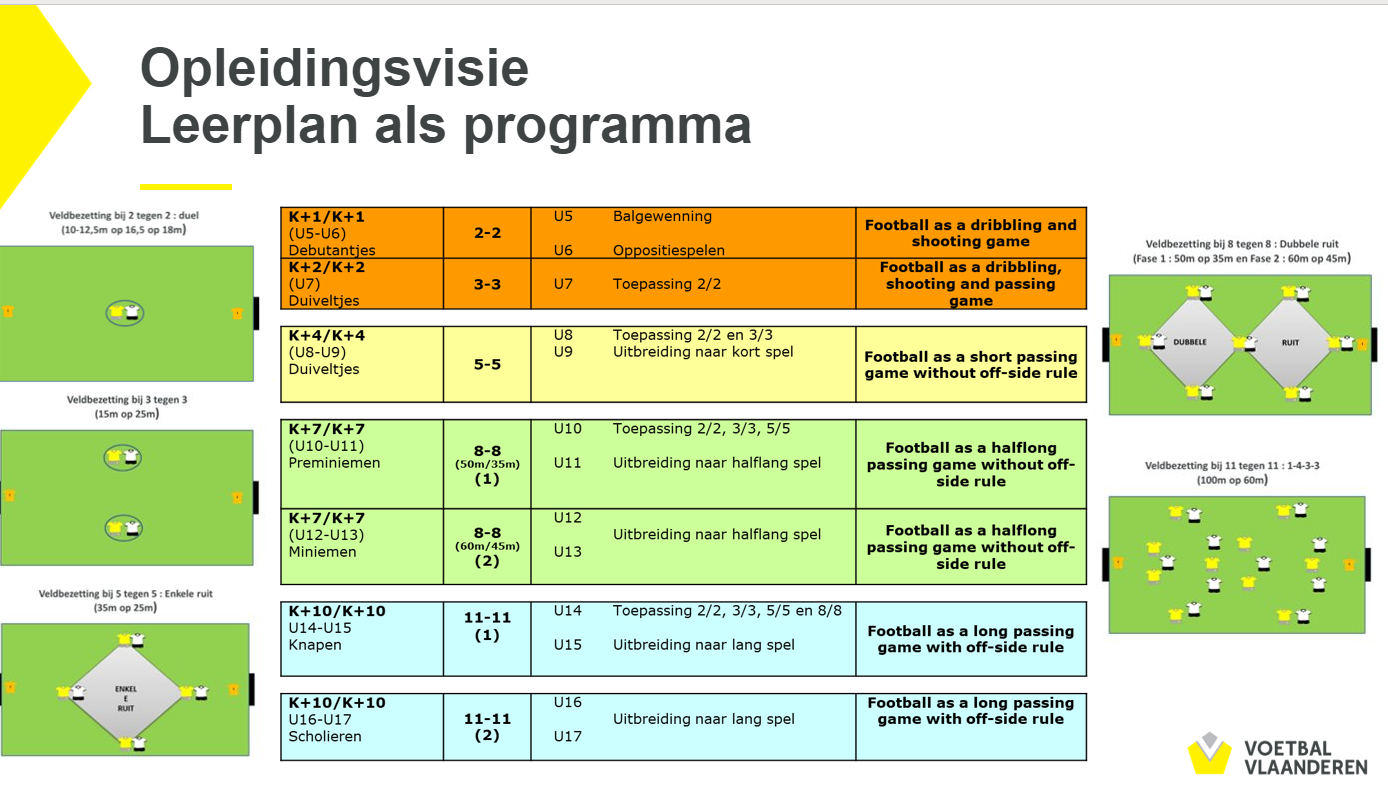 Per ontwikkelingsfase geven we de doelstellingen weer die te behalen zijn en op basis waarvan ons leerplan is opgesteld. De doelstellingen hebben betrekking op basics in Balbezit (B+) en balverlies (B-), team-tactics (TT) in Balbezit (B+) en balverlies (B-), en fysieke en mentale parameters. 2.2.1 Opleidingsplan voor ontwikkelingsfase 1  U5 & U6 & U7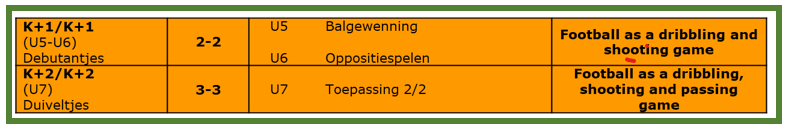 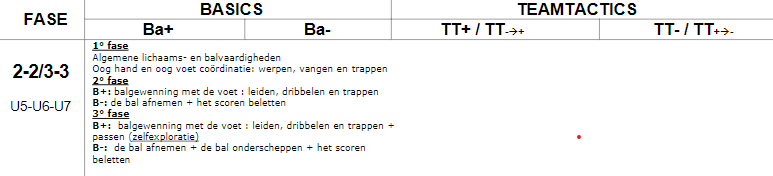 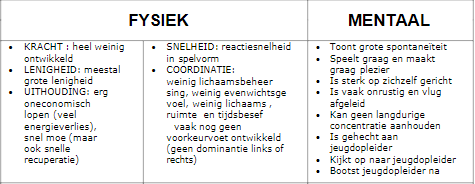 2.2.2 Opleidingsplan voor ontwikkelingsfase 2: U8, U9 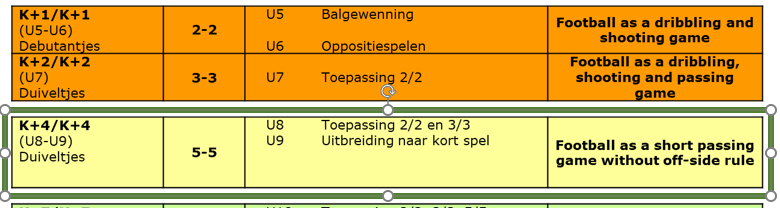 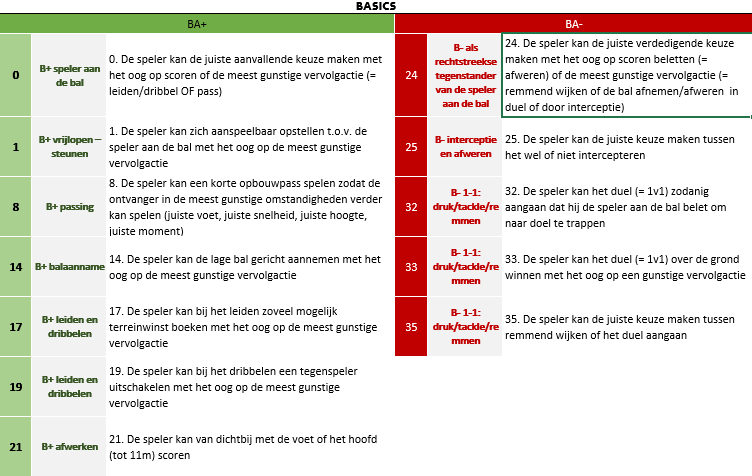 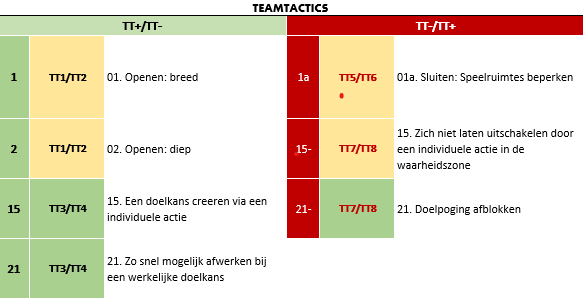 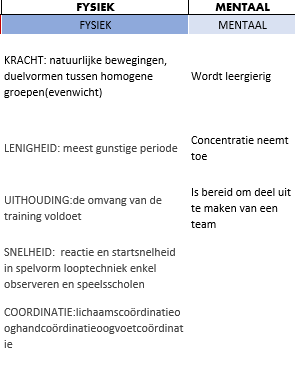 2.2.3 Opleidingsplan voor ontwikkelingsfase 3: U10, U11, U12, U132.2.3.1.  U10/U11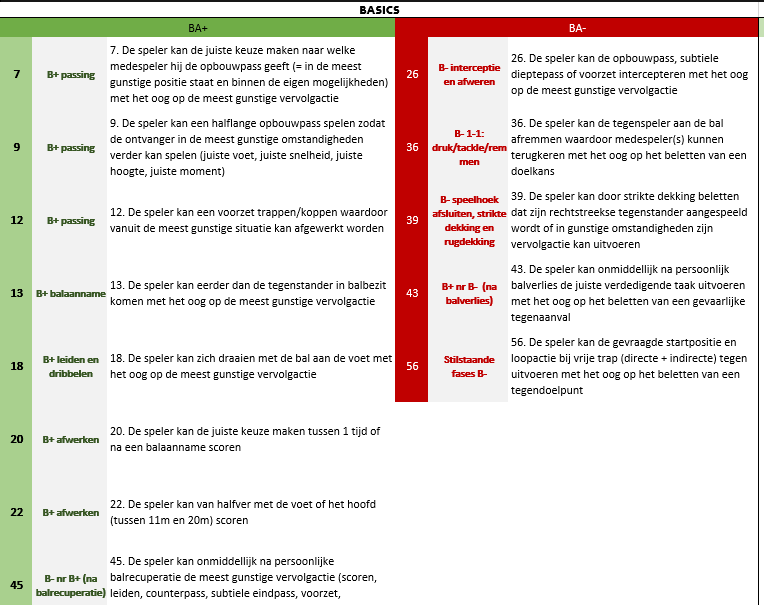 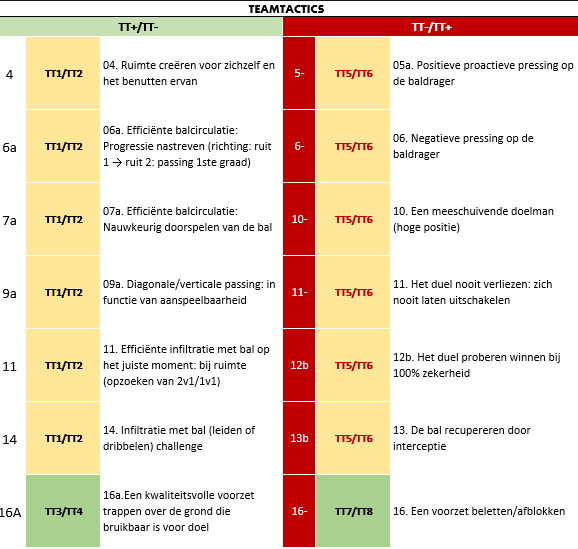 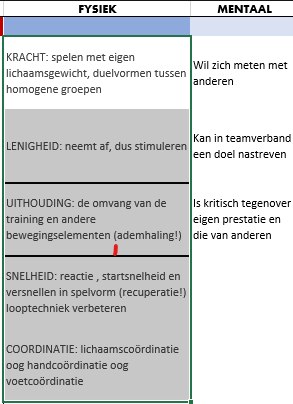 2.2.3.2.  U12/U132.2.4 Opleidingsplan voor ontwikkelingsfase 4: U14 - U15 - U16 - U17 2.2.4.1: U14 - U152.2.4.2: U16 - U17Basics U16 - U17 idem als bij U14 - U15, doch dienen te worden vervolmaaktOp basis van deze doelstellingen is er een jaar/maandplan opgemaakt per leerfase met duidelijke thema’s Teamtactics en Basics. Dat gedetailleerd leerplan is intern beschikbaar. 2.3. Opleidingsplan doelmannenDe opleiding van onze doelmannen wordt gecoördineerd door Keepers Headcoach Joeri Hoylaerts. Hij werkte leerplannen uit voor volgende opleidingsfases/leeftijdscategorieën.Onderbouw U7-U10Middenbouw U11-U13Bovenbouw U15-U17 Postformatie U21 2.3.1. Onderbouw U7-U102.3.2. Middenbouw U11-U132.3.3. Bovenbouw U15-U172.3.4. Postformatie U213. SPELCONCEPT3.1. AlgemeenSCOH wil herkenbaar voetbal spelen waarbij verzorgd combinatievoetbal van achteruit onze voorkeur geniet en waarbij we de nadruk leggen op voetballende opbouw van achteruit naar combinaties en lopen/infiltreren zonder bal om zo overtalsituaties te creëren waardoor we de waarheidszone van de tegenstander kunnen beheersen. De lange bal vanaf de keeper behoort bij voorkeur niet tot onze opbouwfilosofie maar kan wel geïmplementeerd worden wanneer de mogelijkheid tot snelle tegenaanval er is. Bijvoorbeeld, balverovering en hoge druk van de tegenstander.  We volgen daarbij ook de visie van de VFV die nog steeds het 1-4-3-3 model vooropstelt. Zowel eerste ploegen als jeugdelftallen dienen deze filosofie te volgen. Ook al gaat onze voorkeur centraal in het middenveld uit naar een driehoek met 1 verdedigende middenvelder (positie 6) en twee aanvallende middenvelders (positie 10 en 8), toch wordt er ook een flexibiliteit verwacht van spelers bij het invullen van deze veldbezetting. (bvb punt naar voor, punt naar achter, 1-4-3-3 die kan evolueren naar 1-4-5-1 bvb). Ook ons 1ste elftal dient als uitgangspunt de 1-4-3-3 veldbezetting te spelen. Het 1-4-3-3 systeem, nog steeds het opleidingsmodel bij de VFV, is juist gekozen om de doorstroming van de eigen jeugd makkelijker te maken. SCOH wil op middellange termijn zoveel als mogelijk spelers in haar eerste elftal die door de vereniging zelf zijn opgeleid. Zo hebben we voor de bovenbouw zelfde afspraken/taken per positie om de Doorstroom te comfortiseren. Op stilstaande fases (vrije trappen tegen, corners tegen) verkiezen we nog steeds de mandekking boven de zonedekking. We overwegen wel in de toekomst daar verandering in te brengen. Onze transferpolitiek is dan ook gericht op spelers die binnen dit plaatje passen. Vooral technische wendbare spelers worden verkozen.3.2. KrachtlijnenSCOH wil steeds aantrekkelijk en aanvallend voetbal brengen, maar met het nodige realisme. Hierbij enkele accenten:1) Doelman is een deel van het geheelDe doelman speelt ver uit zijn doel, maar hij dient zelf uit te zoeken hoe ver hij uit zijn doel mag spelen en hoe dicht hij mag aansluiten bij zijn verdediging.Als een verdediger aan de bal is, moet hij zich aanbieden en indien mogelijk liefst langs zijn doel.Opbouw over de grond geldt steeds als eerste optie. Uitrappen uit de hand is enkel aanvaardbaar wanneer er vooraan een gelijkheids-of meerderheidssituatie is, waardoor een snelle omschakeling de beste voetballende keuze is.2) Durf initiatief nemen aan de bal Eerste optie is steeds vooruit spelen als de kans reëel is om in balbezit te blijvenDurf een actie maken als balverlies niet direct tot een doelkans van de tegenstander kan leiden.Trap op doel bij reële kans tot doelpunt.3) Hoog spelen van de verdediging Opschuiven bij balbezit De doelman speelt als libero achter de verdedigingCV coachen en bepalen de buitenspellijn4) Opbouw van achteruitBij voorkeur via CV en als alternatief FVIndien hoge druk tegenstander is een linie overslaan een optie5) Inschuiven van de spelersDoelstelling overtalsituaties creëren door inschuiven/overlappen FV of inschuivenInfiltratie van middenvelders tussen de middenveld en verdediging van tegenstander om tegenstanders tot keuze te dwingen (doordekken of positie houden)6) Bewegende spelers rond de bal Zichtbaar aanbieden –eerst uit het gezichtsveld van de rechtstreeks tegenstander (Cut-In)Coachen van balbezitterJuiste timing bij het aanbieden zodat de bal kan gespeeld worden in de looplijn Diagonaal aanbieden om ruimte te behouden voor de balbezitter7) Snelle balcirculatie Bewegende spelers Streven naar 2 tot 3 balcontactenStrak en gericht inspelen op de juiste voetDiagonale passing nastreven om een gerichte controle en het voetballen vooruit mogelijk te maken8) Snelle omschakelingSpelers vóór de bal houden, die zich aanbieden en aanbiedenZorgen voor lopende spelers die bij balverovering snel loskomen uit het blok en in de ruimte bewegenBal in de ruimte in de rug van de verdediging durven spelenSnel aansluiten van spelers die zich achter de bal bevindenSnel spelen en snel vooruit spelen9) Restverdediging in T-vorm3 van de 4 verdedigers + 1 VM blijven achter de bal, denken in de eerste plaats verdedigend en houden het compact.Bij hoekschop voor, behouden we 1 verdediger meer dan het aantal aanvallersDeze spelers stappen niet uit en proberen een aanval af te remmen. Er wordt enkel uitgestapt bij 100 % zekerheid tot balrecuperatie.10) Voorzetten en bezetting voor doelBlind en hard voorzetten is altijd een optie. Maar probeer altijd eerst te kijken. Variatie brengen in de voorzetZorg voor veel volk ‘in the box”. Bezetting 1epaal door CA, 2epaal door FV en penaltypunt door AM.11) Duidelijke afspraken stilstaande fasesLooplijnen vastleggen voor alle spelers in het strafschopgebied waardoor verschillende zones worden ingenomenOvertuiging in de loopactie.Variatiebij het inspelen12)Een collectief geheel vormen  Positief coachen van alle spelersBehouden van onderlinge afstanden: iedereen beweegt tegelijkertijd mee i.f.v. De bal, medespeler en tegenstander.3.3. Taken binnen 11 vs 11Balbezit:Streven naar 100 % balbezit - Veld groot maken door vergroten onderlinge afstanden en loskomen van onze tegenstander.Diepte voor breedteSteeds diagonaal aanbieden t.o.v. medespeler op het juiste moment (wanneer speler klaar is om de bal te spelen)Aanspeelbaar worden door veel te bewegen zonder bal: vrijlopen, plaatswissels en inschuiven (om overtal te creëren) Zwakke zones tegenstander (in, langs en achter blok) proberen te benutten door snelle balcirculatie.Infiltraties met en zonder bal van opbouwzone naar waarheidszoneHoe verder van het eigen doel, hoe meer risico er in het spel mag gestoken worden.-Snel handelen in de waarheidszoneCoach elkaar gericht en duidelijk op het juiste moment (voor de actie) - Steeds moment balverlies voorzien door een defensieve T van 3 of 4 spelers (zie afbeelding)Balverlies:Hoge druk op helft tegenstander voor een onmiddellijke balverovering.Individuele pressing door speler kortst bij de bal7 en 11 zakken naar binnenAndere speler HOOG defensief compact blok (speelruimte tegenstander beperken) Beperkte onderlinge afstanden binnen het blok.Veel spelers in het centrumJe bent nooit 100 % uitgeschakeld/negatieve pressing. Sliding enkel als je zeker bent en als laatste middel. Geef speler het gevoel dat hij vrij staat, maar handel snel wanneer hij wordt aangespeeld.Strikte dekking in eigen waarheidszoneAfsluiten van speelhoeken (verticale/diagonale pass en voorzet beletten)Efficiënte bezetting voor doel bij voorzet tegenpartij.3.4. Taken per positie 11 vs 11Doelman (DM: 1)BALBEZIT:Start de opbouw indien mogelijk van op de grondSpeelt ver voor zijn eigen doel-Speelt mee en biedt zich aan voor een flankveranderingSpeelt lange bal indien risicosituatie (onmiddellijke kans op doelgevaar)Hervat het spel, indien mogelijk, snel na balverovering met gerichte worp of trap.BALVERLIESIs alert op de dieptepassen van de tegenstander Laat zich gelden bij stilstaande fases dicht bij het doel-Coacht de verdedigingFlankverdediger (FV: 2 en 5):BALBEZITVeld breed maken (weg van de tegenstanders indien de bal langs jouw kant kan worden gespeeld)Hoog aanbieden in de opbouw.Inschuiven met of zonder bal indien er ruimte is om overtal te creëren en/of te overlappen op de FAIndien één van de andere verdedigers inschuift - denken aan restverdediging. Dus naar binnen komen en CV steunenDiagonaal opbouwen naar AM, DS, VM of FA of rechtdoor in de ruimte voor DS of AM BALVERLIES:In blok komen bij balverlies. Naar binnen komen om onderlinge afstanden evenredig te houden en het de ruimte voor de tegenstander te beperken.De dichtstbijzijnde speler het gevoel geven dat hij vrij staat en aanspeelbaar is. Dus geen lichaamscontact zoeken. Wel doordekken indien deze wordt aangespeeld. In eigen waarheidszone wel steeds strikte dekkingKantelen tot aan de 2epaal.Buitenspellijn volgen van de centrale verdedigersRemmend wijken om snelheid uit de actie te halenRugdekking geven aan de centrale verdediger wanneer deze inschuift om door te dekken.Centrale verdediger (CV 3 en 4) BALBEZIT:Aanspeelbaarheid in de opbouw via de doelman (diagonaal uitzakken richting hoek 16m gebied) Eén van beide CV’s mag inschuiven als er ruimte isDiagonaal inspelen (crossbal 30 –40 meter kunnen spelen)Coaching van FV en VMAanspeelbaar zijn voor bal achteruit om spel te verleggenBALVERLIESAnticiperen op aanspelen van de rechtstreekse tegenstanderRugdekking verlenen aan de andere CV en de dichtstbijzijnde FV (zo lang mogelijk centraal blijven)Hoe dichter bij het doel, hoe korter de dekking op de dichtstbijzijnde tegenstander.Verdedigende middenvelders (VM: 6 of 6 en 8 bij verdedigende driehoekBALBEZITAchter de bal blijven (indien 2 VM’s blijft er 1 achter de bal)Verdedigend denken en zorgen voor restverdedigingAanspeelbaar zijn achter de bal voor eventueel flankveranderingIndien 2 VM’s moet er één aanwezig zijn aan de 16m bij flankvoorzet)Steeds zorgen dat onderlinge afstanden tussen de middenvelders gerespecteerd worden.BALVERLIESDuel aangaan zonder veel risico op balverliesGoed centraal blijven-In de verdediging schuiven indien daar te veel ruimte isDekking gevenCentraal inschuivende middenvelder van tegenstander oppikken.Bepaalt wanneer er voorwaarts collectief druk wordt gezet op de tegenstanderAanvallende middenvelders (AM: 10 en 8 of 10 bij verdedigende driehoek)BALBEZIT:Variaties in het spel brengen (acties maken, kaatsen, bijhouden, diep spelen, ...)Aanspeelbaar zijn tussen de linies in de opbouwFlanken en spits aanspelenOverlappen met DS wanneer deze afhaaktTer hoogte van het penaltypunt komen bij voorzetDuidelijke afspraken maken met andere AM. Behouden van onderlinge afstanden in het middenveld en maximaal aanspeelmogelijkheden bieden voor medespelerBALVERLIESTerugzakken in blokPasslijnen dichtzetten naar centrum1 van de 2 AM’s zakt terug tot zelfde hoogte van VMNegatieve pressing op baldragerAanvallend denken voor vlugge omschakelingFlankaanvallers (FA: 7 en 11)BALBEZIT:Maken veld breed indien er langs die kant kan worden gespeeld1 vs 1 acties maken langs de flankAfwisseling in afhaken en diep lopen i.f.v. positie rechtstreekse tegenstanderVoorzet russen verdediging en doelmanOpduiken aan 2epaal bij voorzet andere flankRuimte maken langs buiten of binnen voor opkomende FVTaakovername van de FV indien er onvoldoende restverdediging is.BALVERLIES:Naar binnen komen en terugzakken in het blokDruk op balbezitter indien kans op recuperatieNegatieve pressing op balbezitter100% doorgaan indien twijfel bij tegenstanderBijbalrecuperatie onmiddellijk uit blok komen (aanvallend denken voor balrecuperatie)Diepe spits (DS: 9) BALBEZIT: Speelt zo hoog en diep mogelijkLateraal bewegen voor doorsteekpass (uit gezichtsveld tegenstander) Afhaken om te kaatsen (plaatsovername met AM)Opduiken aan 1ste paal bij flankvoorzetActie durven makenSnel handelen ‘in the box’Bal vasthouden om aansluiting mogelijk te makenBALVERLIESIn blok komen bij balverliesPasslijnen afsluiten en tegenstander dwingen bal achteruit te spelen.Bij voldoende aansluiting van team doorgaan bij terugspeelbal op doelman.Aanvallend denken voor een vlugge omschakeling (losmaken van tegenstander)Negatieve pressing op inschuivende CV-100% doorgaan indien twijfel bij verdediging tegenpartij3.5. Taken binnen 5 vs 5(U8-U9)BalbezitGroot vliegtuig speelveld groot makenIndividuele actiesEenvoudige combinaties BalverliesTerug naar eigen helft na doelkansKlein vliegtuigBal proberen af te pakken van tegenstanderDuel niet verliezen 3.6. Taken per positie 5 vs 5Doelman (DM: 1): Geen vaste doelman bij 5 vs 5BALBEZIT:Start de opbouw van op de grondDribbelt in indien mogelijkSpeelt ver voor zijn eigen doelSpeelt meeBALVERLIES:Positie achter de verdedigingPakt een schot op doelPOSITIE 3BALBEZIT:Mee schuiven in balbezitDurven actie makenSteunen van andere spelersBlijft vooral achter de balBALVERLIESBlijft centraalZorgt voor dekking op de flankenPakt de bal af van opkomende spelerPOSITIES 7 en 11BALBEZIT:Zakken uit voor opbouwMaken actiesKomen voor doel als andere flankaanvaller de bal heeftSpeelveld groot makenBALVERLIESMee terug verdedigenBal afpakken bij balbezit tegenstanderSpeelveld klein makenPOSITIE 9BALBEZITActies makenAanspeelbaar zijn en vrijlopenAfwerken bij doelkansBALVERLIESSpeelveld klein makenBal afpakken van tegenstander3.7. Taken binnen 8 vs 8BalbezitAanvulling op 5 vs 5Hoge druk op helft tegenstanderMaken van driehoeken in de opbouwBalverliesBlokvormingCollectieve drukEerste 5 seconden na balverlies enige doel is bal terug te winnen. Vervolgens terug positie kiezen. 3.8. Taken per positie 8 vs 8POSITIE 1: DoelmanBALBEZIT: Start de opbouw zo veel mogelijk van op de grondDribbelt in wanneer hij kanSpeelt ver voor zijn eigen doelSpeelt mee en biedt zich aan voor een flankveranderingZet indien mogelijk snel de tegenaanval op bij balverovering (lange bal mag dan, maar gericht) BALVERLIESIs alert op de dieptepassen van de tegenstanderCoacht de verdedigingFlankverdediger (FV: 2 en 5)BALBEZIT:Veld breed makenHoog aanbieden in de opbouw en op het juiste moment uitzakken om aanspeelbaar te worden voor de doelmanInschuiven en overlappen van de FA (Fase 1)Indien CV inschuift denken aan restverdediging. Dus naar binnen komen.Diagonaal opbouwen naar CM, DS, FA (driehoekspel)BALVERLIES:Klein maken in balverlies. (speel ruimte tegenstander verkleinen)Doordekken op rechtstreeks tegenstander wanneer deze wordt aangespeeld. Hoe dichter bij doel, hoe strikter de dekking op rechtstreekse tegenstanderKantelen tot aan de 2epaal.Remmend wijken om snelheid uit de actie te halenRugdekking geven aan de centrale verdediger wanneer deze inschuift om door te dekken. SPECIFIEK VANAF U13 extra taken:  BALBEZIT: Veld breed makenHoog aanbieden in de opbouw.Inschuiven met of zonder bal in de ruimte in de hoeken om voorin voldoende volk te hebbenIndien één van de andere verdedigers inschuift denken aan restverdediging. Dus naar binnen komen en CV steunenDiagonaal opbouwen naar AM, DS, VM of FA of rechtdoor in de ruimte voor DS of AMAan 2epaal komen bij voorzet van andere flankBALVERLIES:Snel omschakelen bij balverlies om geen ondertal te hebben achterinIn blok komen bij balverlies. Naar binnen komen om onderlinge afstanden evenredig te houden en het de ruimte voor de tegenstander te beperken.Doordekken op rechtstreeks tegenstander wanneer deze wordt aangespeeld. Hoe dichter bij doel, hoe strikter de dekking op rechtstreekse tegenstanderKantelen tot aan de 2epaal.Remmend wijken om snelheid uit de actie te halenRugdekking geven aan de centrale verdediger wanneer deze inschuift om door te dekken.Centrale verdediger (CV: 3 en 4)BALBEZIT:Mee schuiven in balbezitDurven actie makenSteunen van andere spelersBlijft vooral achter de balInfiltreert met of zonder bal om overtal te creëren op het middenveld BALVERLIESBlijft centraalZorgt voor dekking op de flankenPakt de bal af van opkomende spelerHoe dichter bij doel, hoe korter de dekking op rechtstreekse tegenstander.SPECIFIEK VANAF U13 extra taken:  BALBEZIT:Aanspeelbaarheid in de opbouw via de doelman (snel diagonaal uitzakken richting hoek, maar zo hoog mogelijk de bal proberen te krijgen)Eén van beide CV’s mag inschuiven als er ruimte isDiagonaal inspelenCoaching van FV en VMAanspeelbaar zijn voor bal achteruit om spel te verleggenBALVERLIESAnticiperen op aanspelen van de rechtstreekse tegenstanderRugdekking verlenen aan de andere CV en de dichtstbijzijnde FV (zo lang mogelijk centraal blijven)Hoe dichter bij het doel, hoe korter de dekking op de dichtstbijzijnde tegenstander.Centrale middenvelder (CM: 10)BALBEZITAanspeelbaar centraal in de opbouwVariaties in het spel brengen (acties maken, kaatsen, bijhouden, diep spelen, ...)Flanken en spits aanspelenOverlappen met DS wanneer deze afhaaktBALVERLIESDuel aangaan zonder veel risico op balverliesIn zakken bij balverlies, goed centraal blijvenDoordekken op centrale middenvelder van de tegenpartijAanvallende middenvelder (AM: 10)BALBEZIT:Variaties in het spel brengen (acties maken, kaatsen, bijhouden, diep spelen, ...)Aanspeelbaar zijn tussen de linies in de opbouwFlanken en spits aanspelenOverlappen met CA wanneer deze afhaakt8 à 10 m van doel komen bij voorzetDuidelijke afspraken maken met andere VM. Behouden van onderlinge afstanden in het middenveld en maximaal aanspeelmogelijkheden bieden voor medespelerBALVERLIESTerugzakken in blokgelijke hoogte met 9, zodat elk kan doordekken langs 1 kant.Passlijnen dichtzetten naar centrumNegatieve pressing op baldragerFlankaanvallers (FA: 7 en 11)BALBEZIT:Veld breed maken1 vs 1 acties maken langs de flankAfwisseling in afhaken en diep lopen i.f.v.positie rechtstreekse tegenstanderOpduiken aan 2epaal bij voorzet andere flankRuimte maken voor overlappende FVTaakovername van de FV bij overlappingBALVERLIES:Naar binnen komen en terugzakken in het blokDruk op balbezitter indien kans op recuperatieNegatieve pressing op balbezitter100% doorgaan indien twijfel bij tegenstanderCentrale Aanvaller (CA: 9) BALBEZIT:Speelt zo hoog en diep mogelijkLateraal bewegen voor doorsteekpass (uit gezichtsveld tegenstander)Afhaken om bal bij te houden of te kaatsen. Eventueel plaatsovername met AMOpduiken aan 1epaal bij flankvoorzet-Actie durven makenDurven schieten bij doelkans BALVERLIESIn blok komen bij balverlies. Zelfde lijn als AM om langs beide kanten snel druk te kunnen zetten.Passlijnen afsluitenAanvallend denken voor een vlugge omschakeling (losmaken van tegenstander)Negatieve pressing op inschuivende CV100% doorgaan indien twijfel bij verdediging tegenpartij3.9. Aandachtspunten en minimale taken  3 vs 3BALBEZITWe stimuleren spelers om te dribbelen, acties te makenLef hebben aan de bal, tegenspeler durven uitschakelenActies maken op snelheidBALVERLIESNiet blijven staan na balverlies, zo snel mogelijk omschakelen en bal proberen af te nemenNiet laten uitschakelen door de tegenstanderZo ver mogelijk van de goal verdedigen3.10. Aandachtspunten en minimale taken  2 vs 2BALBEZITWe stimuleren spelers om te dribbelen, acties te makenLef hebben aan de bal, tegenspeler durven uitschakelenActies maken op snelheidBALVERLIESNiet blijven staan na balverlies, zo snel mogelijk omschakelen en bal proberen af te nemenZo ver mogelijk van de goal verdedigen  4.SPELERSPROFIELEN In de eerste plaats verwachten we van al onze spelers, zowel jeugd als eerste elftal dat ze een deel van de club zijn. Een grote betrokkenheid naar de club toe wordt ten zeerste geapprecieerd. Alle SCOH spelers (de doelmannen incluis) moeten gedurende de ganse speelduur van de wedstrijden zoveel mogelijk de juiste keuzes kunnen maken, en dit aan de hoogst mogelijke handelingssnelheid. Ze moeten allen sterk zijn in de 1/1 situatie, lef hebben, creatief zijn en beschikken over de juiste wedstrijdmentaliteit. Samengevat: de SCOH speler moet: Over een goede fysieke paraatheid beschikkenTechnische vaardig zijnBeheersing van de bal Beheersing v/d tegenstreverTactisch inzicht hebben Positiekeuze t.o.v. medespeler.Positiekeuze t.o.v. tegenstrever.Mentale weerbaar zijn Persoonlijkheid hebben (présence)Communicatievaardig zijnOnderlinge coachingMorele verantwoordelijkheidszin hebbenKunnen omgaan met winst en verliesTegenslagen kunnen verwerkenFair-play aan de dag leggen.Winnermentaliteit hebben en uitstralen.Onderstaand staat een overzicht van alle kwaliteiten waarover een speler na zijn opleiding over moet beschikken. We starten met het totaalpakket om vervolgens een weergave te maken van de kwaliteiten binnen 8 vs 8 en 5 vs 54.1 Spelersprofielen: Het einddoel 11-11 DoelmanReactie op een doelpoging = eerst de bal pakken zonder te vallen, daarna vallen en in een laatste fase zweven, klemvast of afweren naar de zijkantReactie op een beweging = zo snel mogelijk druk zetten tot op 2m, rechtop blijven en de aanvaller doen vertragen en afweren naar de zijkant en slechts bij 100% zekerheid de bal met de handen nemenActie op een dieptepass = zich zo ver mogelijk van het doel opstellen richting de insnijdende speler, anticiperen op de pass en intercepteren binnen het actiegebied (met de handen of met de voeten / grote rechthoek)Actie bij een voorzet = anticiperen op het ogenblik dat de bal wordt getrapt, klemvast pakken of afweren binnen het actiegebied en dit op het hoogste punt van de balbaan en voor de inlopende spelerCommunicatie: hij beschikt over het vermogen gericht te kunnen coachen, bijgevolg kent hij zeer goed de basics maar ook de teamtactics van de verdedigers.Hij kan meevoetballen en zich aanspeelbaar opstellen in balbezit:Juiste keuze maken van passing (kort, halflang of lang)Juiste keuze maken tussen rustige opbouw of snelle omschakelingNauwkeurig kort opbouwen naar de juiste speler toe (korte opbouw)Zo ver mogelijk gericht uittrappen (lange opbouw)Zo snel mogelijk de tegenaanval opzetten naar de juiste spelerZich aanspeelbaar opstellen (terugspeelbal)
Flankverdediger (FV, nrs. 2 en 5)De juiste keuze maken aangaande passing (kort, halflang of lang)Onderlinge dekking geven en beschikken over een goed positiespel (onderlinge afstanden)Beschikken over een grote duelkracht in 1<1, voornamelijk over de grondBeschikken over een goede tackle (bij 100% zekerheid)Steeds een goede omschakeling kunnen maken van B+ naar B- en omgekeerdBeschikken over een groot loopvermogen (Volume en VSV)Beschikken over diepgang in zijn spel = overlappen (bij tijd en ruimte)Beschikken over een goede crossbalEen goede voorzet kunnen trappenBeschikken over een goede dribbel
Centrale verdediger (CV, nrs. 3 en 4)Hij maakt de juiste keuzes aangaande passing (kort, halflang of lang) met zekerheidHij beschikt over een goede halflange – en lange passing om bvb via een diagonale crossbal te openen op 7-11 of verticaal in de ruimte (op lopende spits) Hij kan de juiste speler aanspelenHij heeft infiltratievermogen (juiste moment en tot waar juist)Hij verzorgt de onderlinge dekking en beschikt over een goed positiespel (onderlinge afstanden)Hij beschikt over een grote duelkracht in 1<1Hij is kopbalsterk (verdedigend, bij voorkeur ook aanvallend: HS+ en SSF+)Hij beschikt over startsnelheid en wendbaarheidHij communiceert (onderlinge afstanden en ook linies en de organisatie van de restverdediging)
 Verdedigende middenvelder (VM, nrs. 6 en 8)Hij maakt de juiste keuze van passing (kort of halflang)Hij speelt juist in naar de juiste speler.Hij beschikt over vista (= het spel kunnen lezen)Hij moet beschikken over een hoge en correcte handelingssnelheidHij is balvastHij denkt continue defensief, hij is de denker en tevens de eerste organisator van de restverdedigingHij is de COACH van de ploeg: hij bepaalt het moment om druk te gaan zettenHij beschikt over een groot loopvermogen (Volume)
 Aanvallender middenvelder (MV, nrs. 8 en 10)Hij beschikt over een goed positiespel (tussen de lijnen kunnen lopen om aanspeelbaar te zijn)Hij heeft vista (spelinzicht)Hij beschikt over een goede eindpass (subtiele eindpass)Hij durft trappen op doel (zo snel mogelijk afwerken)Hij maakt een goede en juiste infiltratie richting de waarheidszone (= doelgericht zijn)Hij beschikt over een goede en snelle handelingssnelheidHij is balvastHij beschikt over een goede kaatsHij beschikt over een groot loopvermogen, ook willen meeverdedigen in B-
 Flankaanvaller (FA, nrs. 7 en 11)Hij beschikt over snelheid en explosiviteitHij is wendbaar  Hij heeft een groot loopvermogen (knijpen bij balverlies, opnieuw in het blok komen voor negatieve press)Hij maakt de juiste keuze (dribbel, pass of trap op doel)Hij is sterk in 1<1 in B+ (dribbelvaardig)Hij kan een goede voorzet trappenHij kan goed infiltreren richting de waarheidszoneHij is aanspeelbaar en heeft diepgang in zijn spel (insnijden in rug van tegenstander)Hij beschikt over een goede trap op doel en durft dit ook
 Aanvaller (AV, nr. 9)Twee profielen van spits zijn mogelijk binnen SCOH:

Targetspits (TS):Hij is kopbalsterkHij beschikt over een grote duelkracht met de verdedigers (CV)Hij is goed met zijn rug richting doel van de tegenstanderHij is balvastHij beschikt over een goede kaatsHij is doelgericht en beschikt over scorend vermogen           
Wendbare spits:Hij is snel, explosief en wendbaarHij beschikt over een goede dribbelHij loopt gepast in de vrije ruimtes (infiltraties)Er zit diepgang in zijn spelHij is doelgericht en beschikt over scorend vermogen4.2 Spelersprofielen: 8 vs 8Hetgeen de verwachtingen zijn na het beëindigen van de 8 vs 8 ontwikkelingsfase DoelmanSnelle reactie op doelpoging en 1-1-interceptie van dieptepassUitvoetballen onder druk(voorkeur kort)Goede trap-en passtechniek in beide voetenOpbouwend vermogen (handen, voeten)Technisch begaafd (handen, voeten)-goedecoördinatieUit zijn doel spelen voor interceptie-constante verbale coachingFlankverdediger Sterk 1-1 verdedigend op de grondInfiltratie bal aan de voetGoede diagonale kortepassGerichte balcontrole (correct ingedraaid)Rechtstreekse tegenstrever voetballend kunnen uitschakelenConstante aanspeelbaarheid (breed openen)Zin voor positiespel (knijpen, sluiten)Explosief, snel en wendbaarInfiltratiemogelijkheden-verdedigende duelkrachtWeinig of niet tackelen-flankvoorzet verhinderenGoede voorzet geven (eindpass)Centrale verdediger:Sterk 1-1 verdedigend op de grondGoede diagonale korte-en middellange opbouwpassBeheerst uitvoetballend-infiltratievermogenOpbouwend vermogen, constante aanspeel-en beschikbaarheidVista en zin voor positiespel-gebruik van beide voetenOnderscheid maken tussen instappen en remmend wijkenAtletisch, snel en wendbaarVerdedigende middenveldersVanaf U13-balrecuperatie (duel en interceptie)Aanspeelbaarheid voor de verdedigingGoede opbouwpass (kort en lang)Voetballend vermogen (opbouw)Goede balcontrole, balbeheersing en snelle voortzettingInfiltraties met en zonder balGebruik beide voeten-goede balans tussen aanvallende steun en verdedigende taakVerdedigende duelkracht (1:1 situaties)Gezonde agressiviteit in duelAanvallende middenveldersGoede beslissende doorsteekpassAanspeelbaarheid centraal (driehoekvorming)Scorend vermogen na infiltratie (met en zonder bal) of(afstand)schotDiepgang en infiltratievermogen-technisch sterk-balvastheid-tweevoetig-sterk schot, dribbelvaardig, -positioneel verdedigen-atletisch, snel en wendbaar Flankaanvallers (FA: 7 en 11) Individuele actie gevolgd door eindpass voor doelAanspeelbaarheid op de flank-dribbelvaardig en durft initiatief nemen.Gebruikt beide voetenAanspeelbaarheid (afhaken, diepgang)Flankverdedigers opvangen en inspeel of dieptepass vermijdenPositioneel verdedigenExplosief, snel en wendbaarDiepe spits (DS: 9)Balvastheid met rug naar doel (target)Diepgang en infiltratievermogenHoog technisch en lef bij doelkansTweevoetigPositioneel verdedigenAtletisch, snel en wendbaarSterke persoonlijkheid4.3 Spelersprofielen 5 vs 5DoelmanSnelle reactie op doelpoging en 1-1Speelt hoog voor doel op interceptiesDribbelt in als het kan / uitvoetballenGoede pass)Goede coördinatieCentrale verdediger:Sterk 1-1 verdedigend op de grondGoede inspeelpassDurft dribbelen (infiltratie met bal--opbouwend vermogen, constante aanspeel-en beschikbaarheidGebruik van beide voetenAtletisch, snel en wendbaarFlankaanvallers (FA: 7 en 11) Sterk 1-1 verdedigend op de grondIndividuele actie gevolgd door eindpass voor doel of doelkansDribbelvaardig en durft initiatief nemen.Gebruikt beide voeten-aanspeelbaarheid (afhaken, diepgang)Klein vliegtuig maken als tegenstander de bal heeft-explosief, snel en wendbaarDiepe spits (DS: 9)Balvastheid met rug naar doel (target)Technisch onderlegd en lef bij doelkansTweevoetigMaakt klein vliegtuigSnel en wendbaar5. POSTFORMATIE (U21/P4)
5.1. ALGEMEENZoals reeds vermeld streven we naar een efficiënte doorstroming van eigen opgeleide jeugd (al dan niet die even onze club hebben verlaten naar hoger aangeschreven ploegen) richting onze A kern, eventueel via de B kern.Uiteraard start het doorstromingsverhaal vanuit een goede jeugdopleiding van begin af aan, maar specifieker start het "echte" doorstromingsproject vanaf onze U17 waar talenten worden uitgelicht en vroeger doorgestroomd worden naar U21. Dit plan werd op poten gezet door de Sportieve commissie onder leiding van de sportief verantwoordelijke.  Sinds 2018 zijn we gestart met een U21 provinciale ploeg, er is echter ook een U21 regionale ploeg: De spelers in deze ploegen zijn voornamelijk (meer dan 90%) spelers uit onze eigen werking, of met andere woorden, ze komen rechtstreeks over van onze U17 prov.  Goede talenten van elders, die we gescreend hebben tijdens enkele testtrainingen vervolledigen deze groep.5.2. KERN U21 IN NAUWE VERBINDING MET B KERNDe eerste bedoeling is dat we onze U21 spelers klaarstomen voor de B kern. Vandaar dat we de werking tussen B kern (p4) en de U21 Prov heel nauw verbinden. De kern voor B ploeg en U21 is een kern van momenteel 35 spelers waarvan een 26 tal Under 21 zijn en dus bij  zowel U21, B kern als A kern speelgerechtigd zijn. U21 spelers die het niveau A kern hebben worden uiteraard meteen daaronder gebracht. Op dit moment zijn dat 3 spelers U21De voorbereiding start met een gezamenlijke stage waarbij zowel de trainer B kern (T2) als de trainer U21 (T3), de TVJO als trainer A kern aanwezig zijn.De eerste weken wordt er gezamenlijk getraind onder leiding van de respectievelijke trainers B kern en U21.In week 2 van augustus wordt er een eerste (voorlopige) selectie gemaakt. De B kern bestaat dan uit spelers boven de U21 (op dit moment spelers die reeds bij ons zijn) + de U21 spelers waarvan trainers en verantwoordelijken vinden dat ze het niveau hebben voor de B kern. Uit deze groep en rekening houdende met de “afvallers” van de A kern, worden de selecties P4 en U21A gemaakt  De andere U21 spelers worden ingedeeld bij de U21B, o.l.v. de T3, trainer U21BDe trainingen van A kern, B kern en U21A zijn op dezelfde dagen en uren om de communicatie en het samenhorigheidsgevoel te verstevigen.5.2.2. PERMANENTE EVALUATIEDe indeling is nooit definitief. Een speler U21 die het goed doet, kan doorschuiven van U21 naar B kern, of zelfs A kern. Een speler U21 die het wat moeilijker heeft, of die zich niet plooit binnen de club en ploegfilosofie, wordt terug opgenomen in de U21 kern. Deze evaluaties gebeuren maandelijks door mondelinge gesprekken tussen Sportief Verantwoordelijke, TVJO, jeugdcoördinator bovenbouw en de betrokken trainers (T1, T2, T3).De hoofdtrainer T1 van SCOH volgt de bewegingen van de U21 spelers door om de 2 weken (meer bepaald bij de thuiswedstrijden B kern) de B ploeg en dus de aanwezige U21 spelers te volgen. Ook de U21 ploeg zelf wordt door hem opgevolgd in overleg met Sportief Verantwoordelijken/ TVJO/jeugdcoördinator bovenbouw.  Zo kunnen we een groot snel ontwikkelend talent meteen doorschuiven naar de A kern. De keeper U21 wordt naast de trainingen met de eigen ploeg samen met de andere seniorenkeepers getraind door de keeperstrainer senioren. We hebben 4 keepers voor deze 3 teams, waaronder op dit moment 3 keepers under 21. Wie uiteindelijk binnen de A, B of U21 selectie zit, wordt door de desbetreffende trainers en keeperstrainer beslist. Eind augustus wordt een eerste selectie bekend gemaakt. Net zoals bij de veldspelers wordt dit permanent geëvalueerd. 5.3. SPELCONCEPTHiervoor verwijzen we naar het spelconcept eerste ploeg. De U21 en de B kern dienen hetzelfde concept te volgen.  Een speler die van U21 naar B ploeg gaat of van B naar A kern moet weten wat van hem verwacht wordt. Plotseling terechtkomen in een andere tactische veldbezetting of een andere visie maakt de doorstroming moeilijker. Bijkomend wordt er door de hoofdtrainer, na bespreking met Sportieve Commissie, een afsprakenlijst opgesteld. Zonder in detail te treden gaat dit over bepaalde afspraken die zowel bij A, B als U21 worden gevolgd (bv. zoneverdediging of mandekking op corner tegen, zelfde opbouwvorm achteraan enz) .        5.4. DE VOLGENDE JARENEen U21 speler geven we maximaal 2 tot 3 seizoenen om de stap naar minstens B kern te maken. Lukt het dan niet, dan kunnen we geen toekomst meer bieden voor deze speler. Elk seizoen komen er van "onderuit" nieuwe U21 spelers bij. Onze voormalige U17 spelers worden opgenomen in de U21 kern, en afhankelijk van aantallen kunnen we spelers U21 van andere clubs toelaten, maar dan enkel spelers waarvan we zeker zijn dat ze deze stap kunnen maken. Een U21 speler uit onze opleiding, die hetzelfde niveau heeft als een U21 speler van een andere club, krijgt voorrang. Onze huidige U17 worden in het doorstromingsplan ook betrokken en van nabij opgevolgd. 5.5. TRAINERSPROFIEL U21De functie van deze trainer(s) is zeer cruciaal. Hij heeft de toekomstige A spelers in handen. Het is zijn taak de spelers de stap te laten maken van jeugdvoetbal naar seniorenvoetbal. De trainer die we hier beogen moet minstens een UEFA B diploma hebben en bij voorkeur zowel een jeugd als een seniorenploeg getraind hebben. Op dit moment is onze trainer P4, Jeremie Cambier (uefa B) nauw betrokken en volgt hij de trainers U21 van nabij op.  In principe is hij een jeugdtrainer maar in onze visie beschouwen we de U21 als een soort seniorentrainer, gezien de nauwe samenwerking met T2 /Bkern en T1/Akern .Verder verwachten we van de U21 trainer uiteraard ook dat hij de visie/speelwijze van SCOH ondersteunt. Uiteraard mag ook hij de visie personaliseren met eigen nuances zolang de krachtlijnen gerespecteerd blijven. We evalueren de trainer op basis van 4 criteriaManier van werken en het respecteren van de clubvisieCommunicatie naar medewerkers en (jeugd)trainers SCOH en feedback aan sportief verantwoordelijke, T2 en T1. Gebeurt vaak mondeling (telefonisch en informeel). T2 is ook aanwezig bij vergaderingen Sportieve CommissieHet behalen van het beoogde resultaat (vooral doorstroming jonge spelers van U21 naar B kern en van B kern richting A kern).Communicatie met U17 trainer/coordinator en TVJO, gezien de huidige U17, de toekomstige U21 /Bkern/Akern zijn.6. DOORSTROMING JEUGD NAAR A KERN Om de doorstroming van onze jeugdopleiding naar B en A kern te verhogen hebben we een duidelijk plan uitgewerkt. Betrokken personen: Headcoach en coaches U17 – Coach U21 –Coach P4 – Hoofdtrainer P1- TVJO Zoals omschreven in het hoofdstuk Postformatie starten we de “extra aandacht” vanaf de U17. Stap1: Detecteren van “boven getalenteerde” U17In samenspraak met Headcoach U17 zal de TVJO beoordelen of er in onze U17 lichting spelers zijn waarvan de indruk bestaat dat ze het potentieel hebben om ooit in onze eerste ploeg te spelen. We kijken dan voornamelijk naar de aspecten: techniek, snelheid, wendbaarheid en inzicht. Ook het mentale- en fysieke (kracht, duurvermogen) aspect komt naar boven maar vinden we op dat moment iets minder belangrijk omdat we van mening zijn dat deze aspecten gaandeweg kunnen aangescherpt worden. Stap 2: Doorsturen naar U21/B kern (P4)

Na evaluatie wordt er beslist speler hetzij sporadisch hetzij definitief door te schuiven naar U21 prov (die trainen samen met P4). Speler zal uiteraard gebzigd worden op zijn beste plaats. In eerste instantie bij U21A, daarna P4. Uiteraard gebeurt dit na gesprek trainer U21 en trainer P4.  Stap 3: Doorsturen naar A kern (P1)

Indien blijkt dat de speler(s) snel verder ontwikkelen wordt hij doorgeschoven naar de A kern o.l.v hoofdtrainer P1. Stap 4: Definitieve plaats A kern

Indien de speler de nodige progressies maakt wordt hij definitief ingelijfd bij de A kernDoorstroming Talentrijke U21/Postformatie

Hetzelfde traject wordt gevolgd door spelers U21 die vooraf (bij U17) niet waren geselecteerd om meteen door te schuiven. Dat kan, gezien wat later matuur of wat extra tijd nodig op het niveau van de U21. 

In het seizoen 2020-2021 hebben we zo 6 spelers van de U21/P4 door laten stromen naar de A kern: Tuur Thomas, Gilles Haegemans, Yentl Marchal, Ben Marchal, Jeroen Schoofs en Arne Sempels. Tuur Thomas en Yentl Marchal maakten vervroegd (als tweedejaars U17) de overstap van U17 naar U21. Vrij snel haalden ze de P4 en nu dus actief bij P1. Robbe Coremans maakte in 2018 dezelfde beweging, net zoals doelman Lars Deweirdt. 

In een verder verleden stroomden ook huidige A kern basisspelers Michiel Goen, Gerard Pierreux vanuit onze jeugdwerking door tot de A kern. 

Momenteel hebben we dus 9 van de 21 A-kernspelers die uit eigen opleiding komenHuidige situatie U17 Bij de huidige U17 lichting zijn er twee spelers die we extra volgen. Seppe Thomas (2005) maakte versneld de overgang naar U21a en kwam ook al uit bij onze P4. Asten Coenen (2005) zit voorlopig nog bij U17 maar er wordt bekeken of we hem in november/december gaan doorschuiven. Verdere integratie binnen A kern In samenspraak tussen Hoofdtrainer P1, hoofdtrainer P4 en TVJO wordt er uiteraard omzichtig te werk gegaan met deze spelers. Uitgewerkt is deze aanpak niet. Voorlopig gebeurt dat voornamelijk op een informele wijze (heel veel overleg)7.POP EN PAP – INDIVIDUELE BEGELEIDINGVanaf de U13 tot en met U17 is er een individuele begeleiding die vertrekt vanuit de kwaliteiten van elke jeugdspeler. We maken bij JONG HOEGAARDEN wel het onderscheid in de individuele begeleiding tussen enerzijds de U13, U15 en U17 en anderzijds die bij de U21 (Postformatie). Van belang is dat we bij deze aanpak starten vanuit de aanwezig zijnde kwaliteiten van de jeugdspeler. Die bepalen we op basis van twee vragenrondes. Enerzijds stellen we enkele vragen aan de speler zelf (zelfevaluatie) en anderzijds aan de trainer. Op basis van de antwoorden leggen we dan een ontwikkelingsprofiel vast. Op basis van dat profiel gaan we kijken welke actie ondernomen moet worden om verder aan de kwaliteiten van de speler te werken. Dit kan een individueel programma zijn, maar ook een groepstraining waarbij spelers met een zelfde profiel en zelfde actiepunten samen werken aan verbetering.Voorbeeld evaluatie speler: 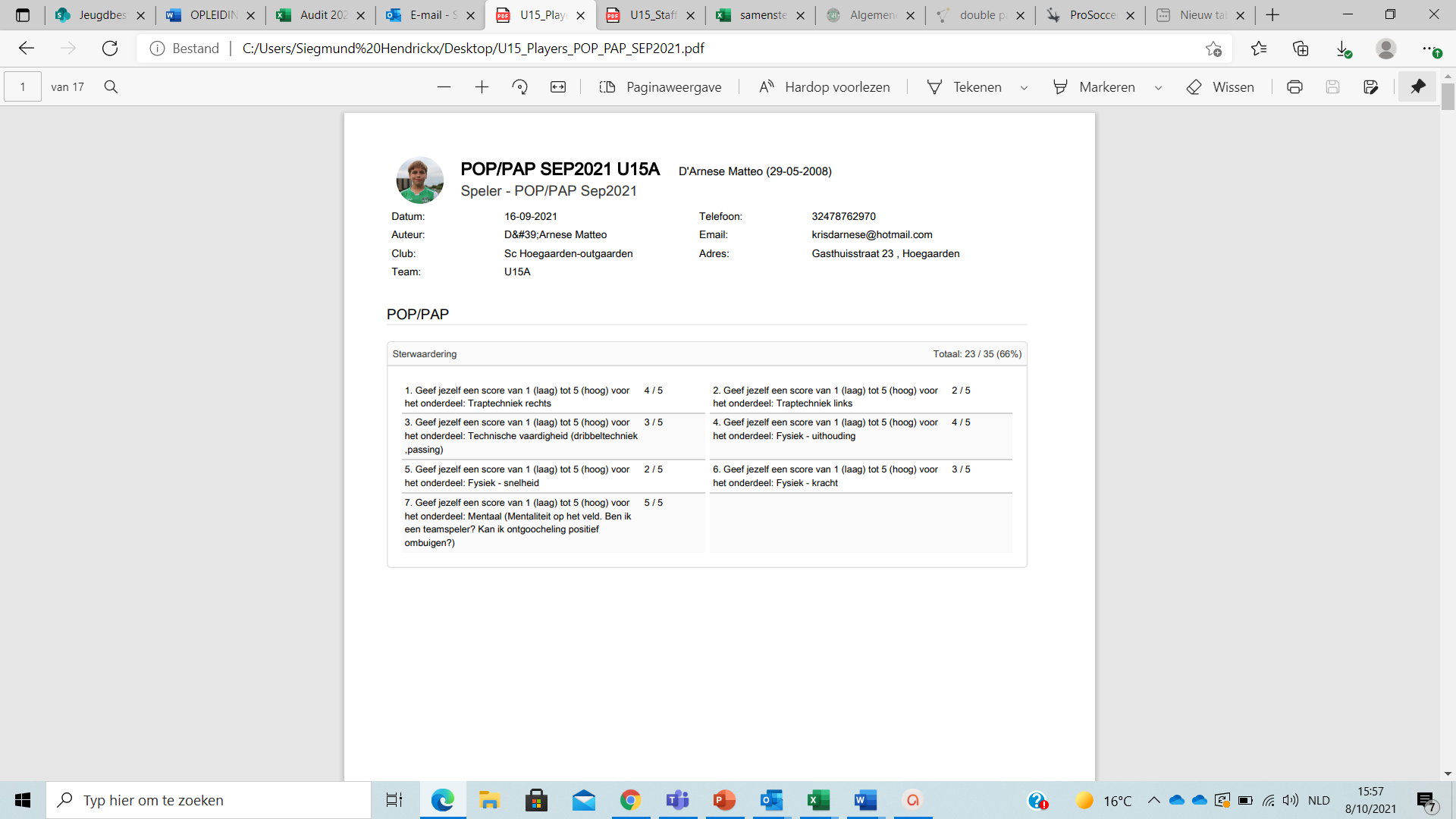 Voorbeeld evaluatie speler: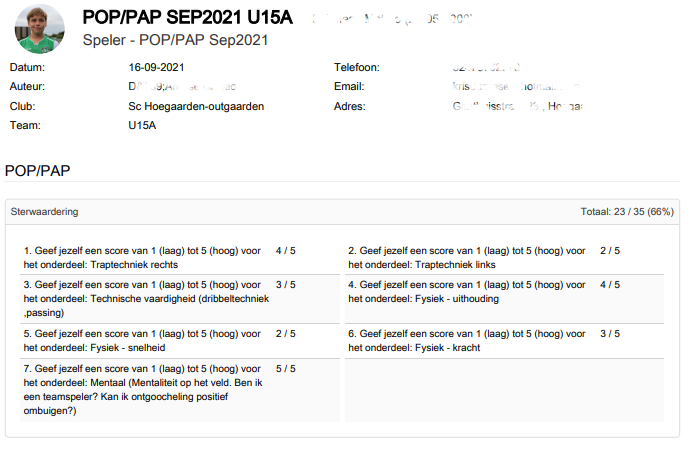 Nieuw leerplan Basics (2020-2021)Leerplanfasecriteria 0. De speler kan de juiste aanvallende keuze maken met het oog op scoren of de meest gunstige vervolgactie (= leiden/dribbel OF pass)5v5B+ speler aan de bal1. De speler kan zich aanspeelbaar opstellen t.o.v. de speler aan de bal met het oog op de meest gunstige vervolgactie5v5B+ vrijlopen – steunen2. De speler kan zich zodanig verplaatsen waardoor een medespeler aanspeelbaar wordt met het oog op de meest gunstige vervolgactie8v8 (2)B+ vrijlopen – steunen3. De speler kan zich als 3e man zodanig verplaatsen t.o.v. de 2e man met het oog op de meest gunstige vervolgactie11v11B+ vrijlopen – steunen4. De dichtstbijzijnde speler kan zich lager dan de speler aan de bal aanspeelbaar opstellen (= steunen) als deze niet diep of breed kan spelen8v8 (2)B+ vrijlopen – steunen5. De speler kan bij kans op subtiele dieptepass op het juiste ogenblik in de rug van de laatste lijn duiken (geen off-side) met het oog op scoren11v11B+ vrijlopen – steunen6. De speler kan bij kans op voorzet de strikte dekking vóór doel ontvluchten met het oog op scoren 8v8 (2)B+ vrijlopen – steunen7. De speler kan de juiste keuze maken naar welke medespeler hij de opbouwpass geeft (= in de meest gunstige positie staat en binnen de eigen mogelijkheden) met het oog op de meest gunstige vervolgactie8v8 (1)B+ passing8. De speler kan een korte opbouwpass spelen zodat de ontvanger in de meest gunstige omstandigheden verder kan spelen (juiste voet, juiste snelheid, juiste hoogte, juiste moment)5v5B+ passing9. De speler kan een halflange opbouwpass spelen zodat de ontvanger in de meest gunstige omstandigheden verder kan spelen (juiste voet, juiste snelheid, juiste hoogte, juiste moment)8v8 (1)B+ passing10. De speler kan een lange opbouwpass spelen zodat de ontvanger in de meest gunstige omstandigheden verder kan spelen (juiste voet, juiste snelheid, juiste hoogte, juiste moment)11v11B+ passing11. De speler kan een subtiele dieptepass trappen/koppen waardoor vanuit de meest gunstige situatie kan afgewerkt worden11v11B+ passing12. De speler kan een voorzet trappen/koppen waardoor vanuit de meest gunstige situatie kan afgewerkt worden8v8 (1)B+ passing13. De speler kan eerder dan de tegenstander in balbezit komen met het oog op de meest gunstige vervolgactie 8v8 (1)B+ balaanname14. De speler kan de lage bal gericht aannemen met het oog op de meest gunstige vervolgactie5v5B+ balaanname15. De speler kan de halfhoge bal gericht aannemen met het oog op de meest gunstige vervolgactie8v8 (2)B+ balaanname16. De speler kan de hoge bal gericht aannemen met het oog op de meest gunstige vervolgactie11v11B+ balaanname17. De speler kan bij het leiden zoveel mogelijk terreinwinst boeken met het oog op de meest gunstige vervolgactie5v5B+ leiden en dribbelen18. De speler kan zich draaien met de bal aan de voet met het oog op de meest gunstige vervolgactie8v8 (1)B+ leiden en dribbelen19. De speler kan bij het dribbelen een tegenspeler uitschakelen met het oog op de meest gunstige vervolgactie5v5B+ leiden en dribbelen20. De speler kan de juiste keuze maken tussen 1 tijd of na een balaanname scoren8v8 (1)B+ afwerken21. De speler kan van dichtbij met de voet of het hoofd (tot 11m) scoren5v5B+ afwerken22. De speler kan van half-ver met de voet of het hoofd (tussen 11m en 20m) scoren8v8 (1)B+ afwerken23. De speler kan van ver (>20m) met de voet scoren11v11B+ afwerken24. De speler kan de juiste verdedigende keuze maken met het oog op scoren beletten (= afweren) of de meest gunstige vervolgactie (= remmend wijken of de bal afnemen/afweren  in duel of door interceptie)5v5B- als rechtstreekse tegenstander van de speler aan de bal25. De speler kan de juiste keuze maken tussen het wel of niet intercepteren5v5B- interceptie en afweren26. De speler kan de opbouwpass, subtiele dieptepass of voorzet intercepteren met het oog op de meest gunstige vervolgactie8v8 (1)B- interceptie en afweren27. De speler kan de subtiele dieptepass, voorzet of doelpoging afweren naar een voor de tegenpartij ongunstige plaats8v8 (2)B- interceptie en afweren28. De speler kan de juiste keuze maken tussen agressief en proactief druk zetten of defensief in het blok komen11v11B- 1-1: druk/tackle/remmen29. De speler kan de tegenstander aan de bal in zijn zone in de juiste lichaamshouding proactief en agressief onder druk zetten (= 1v1) zodat de meest gunstige vervolgactie (opbouwpass of dribbel) belet wordt8v8 (2)B- 1-1: druk/tackle/remmen30. De speler kan het duel (= 1v1) zodanig aangaan dat hij de speler aan de bal belet om een subtiele dieptepass te trappen11v11B- 1-1: druk/tackle/remmen31. De speler kan het duel (= 1v1) zodanig aangaan dat hij de speler aan de bal belet om een voorzet te trappen8v8 (2)B- 1-1: druk/tackle/remmen32. De speler kan het duel (= 1v1) zodanig aangaan dat hij de speler aan de bal belet om naar doel te trappen5v5B- 1-1: druk/tackle/remmen33. De speler kan het duel (= 1v1) over de grond winnen met het oog op een gunstige vervolgactie5v5B- 1-1: druk/tackle/remmen34. De speler kan het duel (= 1v1) in de lucht winnen met het oog op een gunstige vervolgactie11v11B- 1-1: druk/tackle/remmen35. De speler kan de juiste keuze maken tussen remmend wijken of het duel aangaan5v5B- 1-1: druk/tackle/remmen36. De speler kan de tegenspeler aan de bal afremmen waardoor medespeler(s) kunnen terugkeren met het oog op het beletten van een doelkans8v8 (1)B- 1-1: druk/tackle/remmen37. De speler kan de speelhoeken naar zijn rechtstreekse tegenstander zo goed mogelijk afsluiten met het oog op het beletten van de meest gunstige opbouwpass8v8 (2)B- speelhoek afsluiten, strikte dekking en rugdekking38. De speler kan de speelhoeken naar zijn rechtstreekse tegenstander zo goed mogelijk afsluiten met het oog op het beletten van de subtiele dieptepass11v11B- speelhoek afsluiten, strikte dekking en rugdekking39. De speler kan door strikte dekking beletten dat zijn rechtstreekse tegenstander aangespeeld wordt of in gunstige omstandigheden zijn vervolgactie kan uitvoeren8v8 (1)B- speelhoek afsluiten, strikte dekking en rugdekking40. De speler kan aan de dichtste medespeler zodanig rugdekking geven waardoor hij de speler aan de bal snel onder druk kan zetten wanneer zijn medespeler uitgeschakeld is11v11B- speelhoek afsluiten, strikte dekking en rugdekking41. De speler kan onmiddellijk na balverlies van de dichtste medespeler de meest gunstige vervolgactie (dribbel, opbouwpass, subtiele eindpass, voorzet, afwerken) van de tegenstander aan de bal beletten8v8 (2)B+ è B-  (na balverlies)42. De speler kan onmiddellijk na balverlies van de niet-dichtste medespeler de juiste verdedigende taak uitvoeren met het oog op het beletten van een gevaarlijke tegenaanval11v11B+ è B-  (na balverlies)43. De speler kan onmiddellijk na persoonlijk balverlies de juiste verdedigende taak uitvoeren met het oog op het beletten van een gevaarlijke tegenaanval8v8 (1)B+ è B-  (na balverlies)44. De speler kan onmiddellijk na balrecuperatie van een medespeler de juiste keuze maken tussen een aanvallende of verdedigende taak met het oog op de gevaarlijke tegenaanval of het beletten van een gevaarlijke counter11v11B- è B+ (na balrecuperatie)45. De speler kan onmiddellijk na persoonlijke balrecuperatie de meest gunstige vervolgactie (scoren, leiden, counterpass, subtiele eindpass, voorzet, opbouwpass) uitvoeren8v8 (1)B- è B+ (na balrecuperatie)46. De speler kan een strafschop (11m) nauwkeurig trappen11v11Stilstaande fases47. De speler aan de bal kan de juiste keuze maken tussen een rechtstreekse bal voor doel of een korte VT/hoekschop8v8 (2)Stilstaande fases48. De speler kan een vrije trap vanuit het centrum rechtstreeks of na korte pass nauwkeurig trappen met het oog op scoren8v8 (1)Stilstaande fases49. De speler kan een vrije trap vanop de flank nauwkeurig trappen met het oog op direct of indirect scoren8v8 (2)Stilstaande fases50. De speler kan een hoekschop nauwkeurig rechtstreeks voor doel trappen met het oog op afwerken8v8 (2)Stilstaande fases51. De speler kan nauwkeurig naar de juiste medespeler inwerpen met het oog op een gunstige vervolgactie8v8 (1)Stilstaande fases52. De speler kan in het aanvallend 1/3 de bal minstens tot aan de 1ste zone inwerpen met het oog op afwerken11v11Stilstaande fases53. De speler kan de gevraagde startpositie en loopactie bij een hoekschop voor uitvoeren met het oog op scoren8v8 (2)Stilstaande fases54. De speler kan de gevraagde startpositie en loopactie bij een hoekschop tegen uitvoeren met het oog op het beletten van een tegendoelpunt8v8 (2)Stilstaande fases55. De speler kan de gevraagde startpositie en loopactie bij een vrije trap (directe + indirecte) voor uitvoeren met het oog op scoren8v8 (2)Stilstaande fases56. De speler kan de gevraagde startpositie en loopactie bij vrije trap (directe + indirecte) tegen uitvoeren met het oog op het beletten van een tegendoelpunt8v8 (1)Stilstaande fasesB+ speler aan de balB- als rechtstreekse tegenstander van de speler aan de balBalaannameLeiden en dribbelenpassingAfwerken B- interceptie en afwerenB- 1-1: druk/tackle/remmenB+ speler zonder balB- in functie van bal en tegenstanderVrijlopen en steunenspeelhoek afsluiten,  strikte dekking en rugdekkingB+ --> B- (defensieve omschakeling na balverlies) B- --> B+ (offensieve omschakeling na veroveren bal)B+ VRIJLOPEN EN STEUNEN1. De speler kan zich aanspeelbaar opstellen t.o.v. de speler aan de bal met het oog op de meest gunstige vervolgactie2. De speler kan zich zodanig verplaatsen waardoor een medespeler aanspeelbaar wordt met het oog op de meest gunstige vervolgactie3. De speler kan zich als 3e man zodanig verplaatsen t.o.v. de 2e man met het oog op de meest gunstige vervolgactie4. De dichtstbijzijnde speler kan zich lager dan de de speler aan de bal aanspeelbaar opstellen (= steunen) als deze niet diep of breed kan spelen5. De speler kan bij kans op subtiele dieptepass op het juiste ogenblik in de rug van de laatste lijn duiken (geen off-side) met het oog op scoren6. De speler kan bij kans op voorzet de strikte dekking vóór doel ontvluchten met het oog op scorenB+ PASSING7. De speler kan de juiste keuze maken naar welke medespeler hij de opbouwpass geeft (= in de meest gunstige positie staat en binnen de eigen mogelijkheden) met het oog op de meest gunstige vervolgactie8. De speler kan een korte opbouwpass spelen zodat de ontvanger in de meest gunstige omstandigheden verder kan spelen (juiste voet, juiste snelheid, juiste hoogte, juiste moment)9. De speler kan een halflange opbouwpass spelen zodat de ontvanger in de meest gunstige omstandigheden verder kan spelen (juiste voet, juiste snelheid, juiste hoogte, juiste moment)10. De speler kan een lange opbouwpass spelen zodat de ontvanger in de meest gunstige omstandigheden verder kan spelen (juiste voet, juiste snelheid, juiste hoogte, juiste moment)11. De speler kan een subtiele dieptepass trappen/koppen waardoor vanuit de meest gunstige situatie kan afgewerkt worden12. De speler kan een voorzet trappen/koppen waardoor vanuit de meest gunstige situatie kan afgewerkt wordenB+ BALAANNAME13. De speler kan eerder dan de tegenstander in balbezit komen met het oog op de meest gunstige vervolgactie 14. De speler kan de lage bal gericht aannemen met het oog op de meest gunstige vervolgactie15. De speler kan de halfhoge bal gericht aannemen met het oog op de meest gunstige vervolgactie16. De speler kan de hoge bal gericht aannemen met het oog op de meest gunstige vervolgactieB+ LEIDEN EN DRIBBELEN17. De speler kan bij het leiden zoveel mogelijk terreinwinst boeken met het oog op de meest gunstige vervolgactie18. De speler kan zich draaien met de bal aan de voet met het oog op de meest gunstige vervolgactie19. De speler kan bij het dribbelen een tegenspeler uitschakelen met het oog op de meest gunstige vervolgactieB+ AFWERKEN20. De speler kan de juiste keuze maken tussen 1 tijd of na een balaanname scoren21. De speler kan van dichtbij met de voet of het hoofd (tot 11m) scoren22. De speler kan van half ver met de voet of het hoofd (tussen 11m en 20m) scoren23. De speler kan van ver (>20m) met de voet scorenB- ALS RECHTSTREEKSE TEGENSTANDER VAN SPELER DIE BAL HEEFT24. De speler kan de juiste verdedigende keuze maken met het oog op scoren beletten (= afweren) of de meest gunstige vervolgactie (= remmend wijken of de bal afnemen/afweren in duel of door interceptie)B- INTERCEPTIE & AFWEREN25. De speler kan de juiste keuze maken tussen het wel of niet intercepteren26. De speler kan de opbouwpass, subtiele dieptepass of voorzet intercepteren met het oog op de meest gunstige vervolgactie27. De speler kan de subtiele dieptepass, voorzet of doelpoging afweren naar een voor de tegenpartij ongunstige plaatsB- 1-1 DRUK/TACKLE/REMMEN28. De speler kan de juiste keuze maken tussen agressief en proactief druk zetten of defensief in het blok komen29. De speler kan de tegenstander aan de bal in zijn zone in de juiste lichaamshouding proactief en agressief onder druk zetten (= 1v1) zodat de meest gunstige vervolgactie (opbouwpass of dribbel) belet wordt30. De speler kan het duel (= 1v1) zodanig aangaan dat hij de speler aan de bal belet om een subtiele dieptepass te trappen31. De speler kan het duel (= 1v1) zodanig aangaan dat hij de speler aan de bal belet om een voorzet te trappen32. De speler kan het duel (= 1v1) zodanig aangaan dat hij de speler aan de bal belet om naar doel te trappen33. De speler kan het duel (= 1v1) over de grond winnen met het oog op een gunstige vervolgactie34. De speler kan het duel (= 1v1) in de lucht winnen met het oog op een gunstige vervolgactie35. De speler kan de juiste keuze maken tussen remmend wijken of het duel aangaan36. De speler kan de tegenspeler aan de bal afremmen waardoor medespeler(s) kunnen terugkeren met het oog op het beletten van een doelkansB- SPEELHOEK AFSLUITEN - STRIKTE DEKKING & RUGDEKKING37. De speler kan de speelhoeken naar zijn rechtstreekse tegenstander zo goed mogelijk afsluiten met het oog op het beletten van de meest gunstige opbouwpass38. De speler kan de speelhoeken naar zijn rechtstreekse tegenstander zo goed mogelijk afsluiten met het oog op het beletten van de subtiele dieptepass39. De speler kan door strikte dekking beletten dat zijn rechtstreekse tegenstander aangespeeld wordt of in gunstige omstandigheden zijn vervolgactie kan uitvoeren40. De speler kan aan de dichtste medespeler zodanig rugdekking geven waardoor hij de speler aan de bal snel onder druk kan zetten wanneer zijn medespeler uitgeschakeld isB+ --> B- (defensieve omschakeling na balverlies41. De speler kan onmiddellijk na balverlies van de dichtste medespeler de meest gunstige vervolgactie (dribbel, opbouwpass, subtiele eindpass, voorzet, afwerken) van de tegenstander aan de bal beletten42. De speler kan onmiddellijk na balverlies van de niet-dichtste medespeler de juiste verdedigende taak uitvoeren met het oog op het beletten van een gevaarlijke tegenaanval43. De speler kan onmiddellijk na persoonlijk balverlies de juiste verdedigende taak uitvoeren met het oog op het beletten van een gevaarlijke tegenaanvalB- --> B+ (offensieve omschakeling na veroveren bal)44. De speler kan onmiddellijk na balrecuperatie van een medespeler de juiste keuze maken tussen een aanvallende of verdedigende taak met het oog op de gevaarlijke tegenaanval of het beletten van een gevaarlijke counter 45. De speler kan onmiddellijk na persoonlijke balrecuperatie de meest gunstige vervolgactie (scoren, leiden, counterpass, subtiele eindpass, voorzet, opbouwpass) uitvoerenSTILSTAANDE FASES 46. De speler kan een strafschop (11m) nauwkeurig trappen47. De speler aan de bal kan de juiste keuze maken tussen een rechtstreekse bal voor doel of een korte VT/hoekschop48. De speler kan een vrije trap vanuit het centrum rechtstreeks of na korte pass nauwkeurig trappen met het oog op scoren49. De speler kan een vrije trap vanop de flank nauwkeurig trappen met het oog op direct of indirect scoren50. De speler kan een hoekschop nauwkeurig rechtstreeks voor doel trappen met het oog op afwerken51. De speler kan nauwkeurig naar de juiste medespeler inwerpen met het oog op een gunstige vervolgactie52. De speler kan in het aanvallend 1/3 de bal minstens tot aan de 1ste zone inwerpen met het oog op afwerken53. De speler kan de gevraagde startpositie en loopactie bij een hoekschop voor uitvoeren met het oog op scoren54. De speler kan de gevraagde startpositie en loopactie bij een hoekschop tegen uitvoeren met het oog op het beletten van een tegendoelpunt55. De speler kan de gevraagde startpositie en loopactie bij een vrije trap (directe + indirecte) voor uitvoeren met het oog op scoren56. De speler kan de gevraagde startpositie en loopactie bij vrije trap (directe + indirecte) tegen uitvoeren met het oog op het beletten van een tegendoelpunt01. Openen: breedB+01a. Sluiten: Speelruimtes beperkenB-01b. Sluiten: Speelruimtes beperken: compact blok (in lengte en breedte) van 35m op 35mB-02. Openen: diepB+02. Evenredige onderlinge afstandenB-03. Zo HOOG mogelijk compact BLOK (in W-vorm)B-03a.Driehoekspel: aanspeelbaarheid (vanuit opgelegde spelposities)B+03b. Driehoekspel: Aanspeelbaarheid met aandacht voor wisselende positiesB+04. Ruimte creëren voor zichzelf en het benutten ervanB+04. Centrale verdediger dichtst bij het duel bepaalt off sidelijnB-05. Ruimte creëren voor een medespeler en het benutten ervanB+05. Positieve proactieve pressing op de baldragerB-06. Negatieve pressing op de baldragerB-06a. Efficiënte balcirculatie: Progressie nastreven (richting: ruit 1 → ruit 2: passing 1ste graad)B+06b. Efficiënte balcirculatie: progressie nastreven (diepte voor breedte voor terug) zonder risico op dom balverliesB+07. Dekking door dichtste medespelerB-07a. Efficiënte balcirculatie: Nauwkeurig doorspelen van de balB+07b. Efficiënte balcirculatie: zo snel mogelijk nauwkeurig doorspelen van de balB+08. Efficiënte balcirculatie: een zo hoog mogelijke balsnelheid ontwikkelenB+08. Geen kruisbeweging met naburige spelerB-09. Het snel vooruit schuiven en snel kantelen van het blokB-09a. Diagonale/verticale passing: in functie van aanspeelbaarheidB+09b. Diagonale/verticale passing: snelle pass naar de zwakke zone (= 1v0/1v1/2v1) van de tegenpartijB+10. Een lijn overslaan bij passing diep (passing 2de graad)B+10. Een mee schuivende doelman (hoge positie)B-11. Efficiënte infiltratie met bal op het juiste moment: bij ruimte (opzoeken van 2v1/1v1)B+11. Het duel nooit verliezen: zich nooit laten uitschakelenB-12. Efficiënte infiltratie zonder bal na een pass: Give & GoB+12. Het duel proberen winnen bij 100% zekerheidB-13. Efficiënte infiltratie zonder bal op het juiste moment: bij ruimte om overload te creërenB+13. De bal recupereren door interceptieB-14. Infiltratie met bal (leiden of dribbelen) challengeB+14. Collectieve W pressing bij compact blokB-15. Zich niet laten uitschakelen door een individuele actie in de waarheidszoneB-16. Een voorzet beletten/afblokkenB-16a.Een kwaliteitsvolle voorzet trappen over de grond die bruikbaar is voor doelB+16b. Een kwaliteitsvolle voorzet trappen in de lucht die bruikbaar is voor doelB+17. Een subtiele eindpass (laag en hoog) in de diepte trappen naar speler die in de rug van de laatste lijn duiktB+17. Een subtiele eindpass in de diepte beletten: centrum sluiten en druk op de baldragerB-18a. Efficiënte bezetting voor doel door twee of drie spelers18a. Efficiënte bezetting voor doel bij voorzet: defensieve T vorm (2+1)18b. Efficiënte bezetting voor doel bij voorzet door minstens 4 spelers: 1ste – 2de paal, 11m en 16m18b. Efficiënte bezetting voor doel bij voorzet: defensieve T vorm (3+1)19. Strikte dekking ontvluchten: snel bewegenB+19a. Kortere dekking in de waarheidszone: (change) marking en split visionB-19b agressiviteit om 1ste op de bal bij voorzet te zijn: anticiperen op lopende spelerB-20. Op het juiste moment door de laatste lijn van de verdediging duiken maar opgelet voor buitenspelB+20. Al dan niet anticiperen op de diep lopende speler/fall back : geen systematische off side door stap te zettenB-21. Zo snel mogelijk afwerken bij een werkelijke doelkansB+21. Doelpoging afblokkenB-22. Offensieve anticipatie: de hoogst opgestelde spelers staan of lopen zich vrij net vóór balrecuperatie (loshaken/diep/breed)B+22. Een hoge compacte T vorm: restverdediging + offensive markingB-23. Balrecuperatie: 1ste actie is diepte georiënteerdB-23. Onmiddellijk na balverlies druk zetten (= counterpressing) om snel diep spel te verhinderenB-24. Snel en diep blijven spelenB+24. T vorm: tegenaanval afremmen door fall backB-25. Spelers in het blok: meerdere infiltreren zonder bal naar de juiste zones (SPRINT)B+25. Niet T vorm: zo snel mogelijk terug in het blok komen (SPRINT)B-TT B+01. Openen: breed02. Openen: diep21. Zo snel mogelijk afwerken bij een werkelijke doelkansTT B+04. Ruimte creëren voor zichzelf en het benutten ervan06a. Efficiënte balcirculatie: Progressie nastreven (richting: ruit 1 → ruit 2: passing 1ste graad)07a. Efficiënte balcirculatie: Nauwkeurig doorspelen van de bal09a. Diagonale/verticale passing: in functie van aanspeelbaarheid11. Efficiënte infiltratie met bal op het juiste moment: bij ruimte (opzoeken van 2v1/1v1)14. Infiltratie met bal (leiden of dribbelen) challenge16a.Een kwaliteitsvolle voorzet trappen over de grond die bruikbaar is voor doelTT B+05. Ruimte creëren voor een medespeler en het benutten ervan07b. Efficiënte balcirculatie: zo snel mogelijk nauwkeurig doorspelen van de bal08. Efficiënte balcirculatie: een zo hoog mogelijke balsnelheid ontwikkelen10. Een lijn overslaan bij passing diep (passing 2de graad)12. Efficiënte infiltratie zonder bal na een pass: Give & Go13. Efficiënte infiltratie zonder bal op het juiste moment: bij ruimte om overload te creëren16b. Een kwaliteitsvolle voorzet trappen in de lucht die bruikbaar is voor doel18a. Efficiënte bezetting voor doel door twee of drie spelersTT B+ /TT- OMSCHAKELING03a. Driehoekspel:aanspeelbaarheid (vanuit opgelegde spelposities)06b. Efficiënte balcirculatie: progressie nastreven (diepte voor breedte voor terug) zonder risico op dom balverlies09b. Diagonale/verticale passing: snelle pass naar de zwakke zone (= 1v0/1v1/2v1) van de tegenpartij17. Een subtiele eindpass (laag en hoog) in de diepte trappen naar speler die in de rug van de laatste lijn duikt18b. Efficiënte bezetting voor doel bij voorzet door minstens 4 spelers: 1ste – 2de paal, 11m en 16m24. Snel en diep blijven spelenTT B+03b. Driehoekspel: Aanspeelbaarheid met aandacht voor wisselende posities19. Strikte dekking ontvluchten: snel bewegen20. Op het juiste moment door de laatste lijn van de verdediging duiken maar opgelet voor off side22. Offensieve anticipatie: de hoogst opgestelde spelers staan of lopen zich vrij net vóór balrecuperatie (loshaken/diep/breed)25. Spelers in het blok: meerdere infiltreren zonder bal naar de juiste zones (SPRINT)TT B-01a. Sluiten: Speelruimtes beperken15. Zich niet laten uitschakelen door een individuele actie in de waarheidszone21. Doelpoging afblokkenTT B-05. Positieve proactieve pressing op de baldrager06. Negatieve pressing op de baldrager10. Een mee schuivende doelman (hoge positie)11. Het duel nooit verliezen: zich nooit laten uitschakelen12. Het duel proberen winnen bij 100% zekerheid13. De bal recupereren door interceptie16. Een voorzet beletten/afblokkenTT B-23. Balrecuperatie: 1ste actie is diepte georiënteerd02. Evenredige onderlinge afstanden07. Dekking door dichtste medespeler18a. Efficiënte bezetting voor doel bij voorzet: defensieve T vorm (2+1)23. Onmiddellijk na balverlies druk zetten (= counterpressing) om snel diep spel te verhinderenTT B-01b. Sluiten: Speelruimtes beperken: compact blok (in lengte en breedte) van 35m op 35m03. Zo HOOG mogelijk compact BLOK (in W-vorm)04. Centrale verdediger dichtst bij het duel bepaalt off sidelijn08. Geen kruisbeweging met naburige speler09. Het snel vooruit schuiven en snel kantelen van het blok17. Een subtiele eindpass in de diepte beletten: centrum sluiten en druk op de baldrager18b. Efficiënte bezetting voor doel bij voorzet: defensieve T vorm (3+1)24. T vorm: tegenaanval afremmen door fall backTT B-14. Collectieve W pressing bij compact blok19a. Kortere dekking in de waarheidszone: (change) marking en split vision19b agressiviteit om 1ste op de bal bij voorzet te zijn: anticiperen op lopende speler20. Al dan niet anticiperen op de diep lopende speler/fall back : geen systematische off side door stap te zetten22. Een hoge compacte T vorm: restverdediging + offensive marking25. Niet T vorm: zo snel mogelijk terug in het blok komen (SPRINT)BALBEZIT (TT+)BALVERLIES (TT-)Opbouwzone beheersen (aanspeelbaar zijn, balcirculatie optimaliseren) Infiltratie naar waarheidszoneWaarheidszone beheersen Opbouw tegenstander beletten (blokvorming, dieptespel beletten)Balrecuperatie Waarheidszone beheersenOMSCHAKELING BALVERLIES --> BALBEZITOMSCHAKELING BALBEZIT --> BALVERLIESGevaarlijke tegenaanval opzettenGevaarlijke tegenaanval belettenTT - BALBEZIT TT - BALBEZIT TT - BALVERLIESTT - BALVERLIESTT1TT1 Progressief balbezit ➔ opbouw van achteruit met juiste tempo en zonder dom balverlies gevolgd door een snelle pass naar de zwakke zone (= 1v0/1v1/2v1) van de tegenpartij  TT5TT5 Vanuit een zo hoog mogelijk compact blok (in W-vorm) agressief en proactief druk zetten (in sprint + vooruit verdedigen)TT2TT2 a. Infiltratie door de flankverdediger bij ruimte en op het juiste moment (opzoeken van 2v1/1v1) b. Infiltratie door centrale verdediger bij ruimte: challenge/overload + durven doorinfiltreren        TT6TT6 Agressieve negatieve pressing (= sprint) door 7 – 8 – 9 – 10 – 11 (verdedigend werk)TT3TT3 Met gepaste timing (= geen offside !) door de laatste lijn van de verdediging duiken, gevolgd door een subtiele dieptepass TT7TT7 Centrum dicht + druk op de baldrager om gevaarlijke deptepass te vermijden + al dan niet anticiperen op de diep lopende speler/fall backTT4TT4 Kwaliteit van de voorzet + juiste timing bij het inlopen of teruglopen naar de juiste zones (1ste en 2de paal, 11m en 16m) + agressiviteit (1ste op de balTT8TT8 De voorzet beletten/afblokken + T-vorm voor doel + (change) marking in the box/anticiperen op lopende speler + agressiviteit (1ste op de bal)TT9TT9 Gevaarlijke tegenaanval ➔ offensieve anticipatie + snel diep denken en spelen (met en zonder bal) na balrecuperatieTT10TT10 Gevaarlijke tegenaanval beletten ➔ defensieve anticipatie door hoge compacte T-vorm/offensive (change) marking + counterpressing om snel diep spel te vermijden + eventueel fall back waarbij andere spelers terug sprintenOPBOUWOPBOUW BELETTENTT1 Opbouwzone beheersen: Opbouw van achteruit met juiste tempo en zonder dom balverlies gevolgd door een snelle pass naar de zwakke zone (= 1v0/1v1/2v1) van de tegenpartijTT5 Vanuit een zo hoog mogelijk compact blok (in W-vorm) agressief en proactief druk zetten (in sprint + vooruit verdedigen)TT2 a. Infiltratie door de flankverdediger bij ruimte en op het juiste moment (opzoeken van 2v1/1v1) b. Infiltratie door centrale verdediger bij ruimte: challenge/overload + durven door infiltreren        TT6 Agressieve negatieve pressing (= sprint) door 7 – 8 – 9 – 10 – 11 (verdedigend werk)AANSPEELBAARHEID • Openen: Breed (TT+1) • Openen: Diep (TT+2) • Driehoekspel: o Driehoekspel: Aanspeelbaarheid vanuit opgelegde spelposities (TT+3a) o Driehoekspel: Aanspeelbaarheid met aandacht voor wisselende posities (TT+3b) • Ruimte creëren voor zichzelf en het benutten ervan (TT+4) • Ruimte creëren voor medespeler en het benutten ervan (TT+5) PROGRESSIEVE BALCIRCULATIE • Efficiënte balcirculatie – Progressie nastreven: o Progressie nastreven: Richting: ruit 1 ➔ ruit 2: Passing 1ste graad (TT+6a) o Progressie nastreven (diepte voor breedte voor terug) zonder risico op dom balverlies (TT+6b) • Efficiënte balcirculatie – Nauwkeurigheid & snelheid van doorspelen o Efficiënte balcirculatie: Nauwkeurig doorspelen van de bal (TT+7a) o Efficiënte balcirculatie: Zo snel mogelijk nauwkeurig doorspelen van de bal (TT+7b) • Efficiënte balcirculatie – juiste balsnelheid o Een zo hoog mogelijke balsnelheid ontwikkelen (TT+8a) o Met juiste tempo (= vertragen en versnellen) (TT+8b) • Diagonale of verticale passing: o Diagonale passing: in functie van aanspeelbaarheid (TT+9a) o Diagonale/verticale passing: snelle pass naar de zwakke zone (= 1v0/1v1/2v1) van de tegenpartij (TT+9b)• Een speler of lijn overslaan bij passing diep (pass in de 2de graad) (TT+10) • Efficiënte infiltratie met bal op het juiste moment: Bij ruimte (opzoeken van 2v1/1v1) (TT+11) • Efficiënte infiltratie zonder bal na pass: Give & Go (TT+12) • Efficiënte infiltratie zonder bal op het juiste moment: Bij ruimte om OVERLOAD te creëren (durven door-infiltreren) (TT+13) • Infiltratie met bal: leiden of dribbel: CHALLENGE (TT+14)BLOKVORMING: AANSPEELBAARHEID TEGENSTANDERS BEHEERSEN • Sluiten: o Speelruimtes beperken (TT-1a) o Speelruimtes beperken: compact blok (in lengte en breedte) van 35m op 35m (TT-1b) • Evenredige onderlinge afstanden (TT-2) • Zo hoog mogelijk compact blok (in W-vorm) (TT-3) • De centrale verdediger dichtst bij het duel bepaalt de off-side lijn (TT-4) PROGRESSIEVE BALCIRCULATIE VAN DE TEGENSTANDER BEHEERSEN • Positieve proactieve pressing (= sprint) op de baldrager (TT-5) • Agressieve Negatieve pressing (= sprint) op de baldrager (TT-6)• (Rug)Dekking door de dichtste medespeler (TT-7) • Geen kruisbeweging met naburige speler (TT-8) • Het vooruit schuiven en kantelen van het blok (TT-9) • Een mee schuivende doelman (hoge positie) (TT-10) • Het duel nooit verliezen: zich nooit laten uitschakelen (TT-11) • Het duel proberen winnen bij 100% zekerheid (TT-12) • De bal recupereren door interceptie (TT-13) • Collectieve W-pressing bij compact blok (TT-14)DOELKANS CREËREN om te SCORENDOELKANS BELETTEN om SCOREN te BELETTENTT3 Met gepaste timing (= geen offside!) door de laatste lijn van de verdediging duiken, gevolgd door een subtiele dieptepassTT7 Centrum dicht + druk op de baldrager om gevaarlijke dieptepass te vermijden + al dan niet anticiperen op de diep lopende speler/fall backTT4 Kwaliteit van de voorzet + juiste timing bij het inlopen of teruglopen naar de juiste zones (1ste en 2de paal, 11m en 16m) + agressiviteit (1ste op de balTT8 De voorzet beletten/afblokken + T-vorm voor doel + (change) marking in the box/anticiperen op lopende speler + agressiviteit (1ste op de bal)• Een doelkans creëren via een individuele actie (TT+15) • Een subtiele eindpass (laag en hoog) in de diepte trappen (TT+17) • Op het juiste moment door de laatste lijn van de verdediging duiken maar opgelet off-side (TT+20) • Zo snel mogelijk afwerken bij werkelijke doelkans (TT+21) • Een kwaliteitsvolle voorzet trappen: o Een voorzet trappen over de grond die bruikbaar is voor doel (TT+16a) 
o Een voorzet trappen in de lucht die bruikbaar is voor doel (TT+16a) • Efficiënte bezetting voor doel bij voorzet: 
o Door twee of drie spelers (TT+18a) 
o Door minstens vier spelers: 1ste – 2de paal, 11m en 16m (TT+18b) • Bij voorzet snel (= agressief) bewegen om 1ste op de bal te zijn! 
o Strikte dekking ontvluchten (TT+19a) 
o Juiste timing bij het inlopen of teruglopen naar de juiste zones (TT+19b)• Zich niet laten uitschakelen door een individuele actie in de waarheidszone (TT-15) • Een subtiele eindpass in de diepte beletten: Centrum sluiten en druk op de baldrager (TT-17) • Al dan niet anticiperen op de diep lopende speler/fall back: geen systematische off-side door stap te zetten (TT-20) • Doelpoging afblokken (TT-21) • Een voorzet beletten/afblokken (TT-16) • Efficiënte bezetting voor doel bij voorzet: o Defensieve T-vorm (2+1) (TT-18a) o Defensieve T-vorm (3+1) (TT-18b) • Agressiviteit om 1ste op de bal bij voorzet te zijn o Korte dekking in de waarheidszone: (change) marking en split-vision (TT-19a) o Anticiperen op lopende speler (TT-19b)OMSCHAKELINGOMSCHAKELING TT9 Gevaarlijke tegenaanval ➔ offensieve anticipatie + snel diep denken en spelen (met en zonder bal) na balrecuperatieTT10 Gevaarlijke tegenaanval beletten ➔ defensieve anticipatie door hoge compacte T-vorm/offensive (change) marking + counterpressing om snel diep spel te vermijden + eventueel fall back waarbij andere spelers terug sprintenDe hoogst opgestelde spelers staan of lopen zich vrij net voor balrecuperatie (loshaken/diep/breed) (TT+22) • Balrecuperatie: 1ste actie is diepte -- georiënteerd (TT+23) • Snel en diep blijven spelen (TT+24) • Spelers in het blok: meerdere infiltreren zonder bal naar de juiste vrije zones (=SPRINT) (TT+25)Een hoge compacte T-vorm: restverdediging + offensive (change) marking (TT-22) • Onmiddellijk na balverlies druk zetten (= counterpressing) om snel diep spel te verhinderen (TT-23) • “T-vorm”: tegenaanval afremmen door fall back (TT-24) • “Niet-T-vorm”: Zo snel mogelijk in het blok terugkomen (SPRINT) (TT-25)BA+BA+BA+BA-BA-BA-2B+ vrijlopen – steunen2. De speler kan zich zodanig verplaatsen waardoor een medespeler aanspeelbaar wordt met het oog op de meest gunstige vervolgactie27B- interceptie en afweren27. De speler kan de subtiele dieptepass, voorzet of doelpoging afweren naar een voor de tegenpartij ongunstige plaats4B+ vrijlopen – steunen4. De dichtstbijzijnde speler kan zich lager dan de de speler aan de bal aanspeelbaar opstellen (= steunen) als deze niet diep of breed kan spelen29B- 1-1: druk/tackle/remmen29. De speler kan de tegenstander aan de bal in zijn zone in de juiste lichaamshouding proactief en agressief onder druk zetten (= 1v1) zodat de meest gunstige vervolgactie (opbouwpass of dribbel) belet wordt6B+ vrijlopen – steunen6. De speler kan bij kans op voorzet de strikte dekking vóór doel ontvluchten met het oog op scoren 31B- 1-1: druk/tackle/remmen31. De speler kan het duel (= 1v1) zodanig aangaan dat hij de speler aan de bal belet om een voorzet te trappen15B+ balaanname15. De speler kan de halfhoge bal gericht aannemen met het oog op de meest gunstige vervolgactie37B- speelhoek afsluiten, strikte dekking en rugdekking37. De speler kan de speelhoeken naar zijn rechtstreekse tegenstander zo goed mogelijk afsluiten met het oog op het beletten van de meest gunstige opbouwpass22B+ afwerken22. De speler kan van halfver met de voet of het hoofd (tussen 11m en 20m) scoren41B+ nr B-  (na balverlies)41. De speler kan onmiddellijk na balverlies van de dichtste medespeler de meest gunstige vervolgactie (dribbel, opbouwpass, subtiele eindpass, voorzet, afwerken) van de tegenstander aan de bal beletten47Stilstaande fases B+47. De speler aan de bal kan de juiste keuze maken tussen een rechtstreekse bal voor doel of een korte VT/hoekschop54Stilstaande fases B-54. De speler kan de gevraagde startpositie en loopactie bij een hoekschop tegen uitvoeren met het oog op het beletten van een tegendoelpunt49Stilstaande fases B+49. De speler kan een vrije trap vanop de flank nauwkeurig trappen met het oog op direct of indirect scoren50Stilstaande fases B+50. De speler kan een hoekschop nauwkeurig rechtstreeks voor doel trappen met het oog op afwerken53Stilstaande fases B+53. De speler kan de gevraagde startpositie en loopactie bij een hoekschop voor uitvoeren met het oog op scoren55Stilstaande fases B+55. De speler kan de gevraagde startpositie en loopactie bij een vrije trap (directe + indirecte) voor uitvoeren met het oog op scorenTT+/TT-TT+/TT-TT+/TT-TT-/TT+TT-/TT+TT-/TT+5TT1/TT205b. Ruimte creëren voor een medespeler en het benutten ervan2-TT5/TT602. Evenredige onderlinge afstanden7bTT1/TT207b. Efficiënte balcirculatie: zo snel mogelijk nauwkeurig doorspelen van de bal7-TT5/TT607. Dekking door dichtste medespeler8TT1/TT208. Efficiënte balcirculatie: een zo hoog mogelijke balsnelheid ontwikkelen18a-TT7/TT818a-. Efficiënte bezetting voor doel bij voorzet: defensieve T vorm (2+1)10TT1/TT210. Een lijn overslaan bij passing diep (passing 2de graad)23-TT1023. Onmiddellijk na balverlies druk zetten (= counterpressing) om snel diep spel te verhinderen12TT1/TT212. Efficiënte infiltratie zonder bal na een pass: Give & Go13TT1/TT213. Efficiënte infiltratie zonder bal op het juiste moment: bij ruimte om overload te creëren16bTT3/TT416b. Een kwaliteitsvolle voorzet trappen in de lucht die bruikbaar is voor doel18aTT3/TT418a. Efficiënte bezetting voor doel door twee of drie spelers23TT923. Balrecuperatie: 1ste actie is diepte georiënteerdFYSIEKMENTAALKRACHT: spelen met eigen lichaamsgewicht, duelvormen tussen homogene groepen Wil zich meten met anderen LENIGHEID: neemt af, dus stimuleren Kan in teamverband een doel nastreven UITHOUDING: de omvang van de training en andere bewegingselementen (ademhaling!)Is kritisch tegenover eigen prestatie en die van anderenSNELHEID: reactie , startsnelheid en versnellen in spelvorm (recuperatie!) looptechniek verbeteren COORDINATIE: lichaamscoördinatie oog handcoördinatie oog voetcoördinatieBA+BA+BA+BA-BA-BA-3B+ vrijlopen – steunen3. De speler kan zich als 3e man zodanig verplaatsen t.o.v. de 2e man met het oog op de meest gunstige vervolgactie28B- 1-1: druk/tackle/remmen28. De speler kan de juiste keuze maken tussen agressief en proactief druk zetten of defensief in het blok komen5B+ vrijlopen – steunen5. De speler kan bij kans op subtiele dieptepass op het juiste ogenblik in de rug van de laatste lijn duiken (geen off-side) met het oog op scoren30B- 1-1: druk/tackle/remmen30. De speler kan het duel (= 1v1) zodanig aangaan dat hij de speler aan de bal belet om een subtiele dieptepass te trappen10B+ passing10. De speler kan een lange opbouwpass spelen zodat de ontvanger in de meest gunstige omstandigheden verder kan spelen (juiste voet, juiste snelheid, juiste hoogte, juiste moment)34B- 1-1: druk/tackle/remmen34. De speler kan het duel (= 1v1) in de lucht winnen met het oog op een gunstige vervolgactie11B+ passing11. De speler kan een subtiele dieptepass trappen/koppen waardoor vanuit de meest gunstige situatie kan afgewerkt worden38B- speelhoek afsluiten, strikte dekking en rugdekking38. De speler kan de speelhoeken naar zijn rechtstreekse tegenstander zo goed mogelijk afsluiten met het oog op het beletten van de subtiele dieptepass16B+ balaanname16. De speler kan de hoge bal gericht aannemen met het oog op de meest gunstige vervolgactie40B- speelhoek afsluiten, strikte dekking en rugdekking40. De speler kan aan de dichtste medespeler zodanig rugdekking geven waardoor hij de speler aan de bal snel onder druk kan zetten wanneer zijn medespeler uitgeschakeld is23B+ afwerken23. De speler kan van ver (>20m) met de voet scoren42B+ nr B-  (na balverlies)42. De speler kan onmiddellijk na balverlies van de niet-dichtste medespeler de juiste verdedigende taak uitvoeren met het oog op het beletten van een gevaarlijke tegenaanval44B- nr B+ (na balrecuperatie)44. De speler kan onmiddellijk na balrecuperatie van een medespeler de juiste keuze maken tussen een aanvallende of verdedigende taak met het oog op de gevaarlijke tegenaanval of het beletten van een gevaarlijke counter the counter44B- nr B+ (na balrecuperatie)44. De speler kan onmiddellijk na balrecuperatie van een medespeler de juiste keuze maken tussen een aanvallende of verdedigende taak met het oog op de gevaarlijke tegenaanval of het beletten van een gevaarlijke counter the counter46Stilstaande fases B+46. De speler kan een strafschop (11m) nauwkeurig trappen52Stilstaande fases B+52. De speler kan in het aanvallend 1/3 de bal minstens tot aan de 1ste zone inwerpen met het oog op afwerkenTT+/TT-TT+/TT-TT+/TT-TT-/TT+TT-/TT+TT-/TT+TT-/TT+3aTT1/TT203a.Driehoekspel: aanspeelbaarheid (vanuit opgelegde spelposities)1b1bTT5/TT601b. Sluiten: Speelruimtes beperken: compact blok (in lengte en breedte) van 35m op 35m6bTT1/TT206b. Efficiënte balcirculatie: progressie nastreven (diepte voor breedte voor terug) zonder risico op dom balverlies3-3-TT5/TT603. Zo HOOG mogelijk compact BLOK (in W-vorm)9bTT1/TT209b. Diagonale/verticale passing: snelle pass naar de zwakke zone (= 1v0/1v1/2v1) van de tegenpartij4-4-TT5/TT604. Centrale verdediger dichtst bij het duel bepaalt off sidelijn10TT1/TT2 10. Een lijn overslaan bij passing diep (passing 2de graad)8-8-TT5/TT608. Geen kruisbeweging met naburige speler17TT3/TT417. Een subtiele eindpass (laag en hoog) in de diepte trappen naar speler die in de rug van de laatste lijn duikt9-9-TT5/TT609. Het snel vooruit schuiven en snel kantelen van het blok18bTT3/TT418b. Efficiënte bezetting voor doel bij voorzet door minstens 4 spelers: 1ste – 2de paal, 11m en 16m17-17-TT7/TT817. Een subtiele eindpass in de diepte beletten: centrum sluiten en druk op de baldrager24TT924. Snel en diep blijven spelen18b-18b-TT7/TT818b. Efficiënte bezetting voor doel bij voorzet: defensieve T vorm (3+1)24-24-TT1024. T vorm: tegenaanval afremmen door fall back (terugvallen)FYSIEKFYSIEKFYSIEKFYSIEKMENTAALMENTAALMENTAALMENTAALKRACHT: geen specifieke krachttraining, natuurlijke bewegingen, veelzijdigheid, duels tussen homogene groepen KRACHT: geen specifieke krachttraining, natuurlijke bewegingen, veelzijdigheid, duels tussen homogene groepen KRACHT: geen specifieke krachttraining, natuurlijke bewegingen, veelzijdigheid, duels tussen homogene groepen KRACHT: geen specifieke krachttraining, natuurlijke bewegingen, veelzijdigheid, duels tussen homogene groepen Beoordelingsvermogen stijgt Beoordelingsvermogen stijgt Beoordelingsvermogen stijgt Beoordelingsvermogen stijgt LENIGHEID: grote algemene stijfheid LENIGHEID: grote algemene stijfheid LENIGHEID: grote algemene stijfheid LENIGHEID: grote algemene stijfheid Heeft eigen mening Heeft eigen mening Heeft eigen mening Heeft eigen mening UITHOUDING: de omvang van de training + korte duurinspanningen met bal (opwarming) ➔ 20 sec regel!! UITHOUDING: de omvang van de training + korte duurinspanningen met bal (opwarming) ➔ 20 sec regel!! UITHOUDING: de omvang van de training + korte duurinspanningen met bal (opwarming) ➔ 20 sec regel!! UITHOUDING: de omvang van de training + korte duurinspanningen met bal (opwarming) ➔ 20 sec regel!! Geldingsdrang neemt toeGeldingsdrang neemt toeGeldingsdrang neemt toeGeldingsdrang neemt toeSNELHEID: explosief vermogen en maximale snelheid in spelvorm (juiste arbeid/rust verhouding respecteren) looptechniek verbeteren SNELHEID: explosief vermogen en maximale snelheid in spelvorm (juiste arbeid/rust verhouding respecteren) looptechniek verbeteren SNELHEID: explosief vermogen en maximale snelheid in spelvorm (juiste arbeid/rust verhouding respecteren) looptechniek verbeteren SNELHEID: explosief vermogen en maximale snelheid in spelvorm (juiste arbeid/rust verhouding respecteren) looptechniek verbeteren COORDINATIE: basistechnieken herhalen, zeker op het einde van de fase bij begin van de puberteit (groeisprint)COORDINATIE: basistechnieken herhalen, zeker op het einde van de fase bij begin van de puberteit (groeisprint)COORDINATIE: basistechnieken herhalen, zeker op het einde van de fase bij begin van de puberteit (groeisprint)COORDINATIE: basistechnieken herhalen, zeker op het einde van de fase bij begin van de puberteit (groeisprint)BA+BA+BA+BA-BA-BA-3B+ vrijlopen – steunen3. De speler kan zich als 3e man zodanig verplaatsen t.o.v. de 2e man met het oog op de meest gunstige vervolgactie28B- 1-1: druk/tackle/remmen28. De speler kan de juiste keuze maken tussen agressief en proactief druk zetten of defensief in het blok komen5B+ vrijlopen – steunen5. De speler kan bij kans op subtiele dieptepass op het juiste ogenblik in de rug van de laatste lijn duiken (geen off-side) met het oog op scoren30B- 1-1: druk/tackle/remmen30. De speler kan het duel (= 1v1) zodanig aangaan dat hij de speler aan de bal belet om een subtiele dieptepass te trappen10B+ passing10. De speler kan een lange opbouwpass spelen zodat de ontvanger in de meest gunstige omstandigheden verder kan spelen (juiste voet, juiste snelheid, juiste hoogte, juiste moment)34B- 1-1: druk/tackle/remmen34. De speler kan het duel (= 1v1) in de lucht winnen met het oog op een gunstige vervolgactie11B+ passing11. De speler kan een subtiele dieptepass trappen/koppen waardoor vanuit de meest gunstige situatie kan afgewerkt worden38B- speelhoek afsluiten, strikte dekking en rugdekking38. De speler kan de speelhoeken naar zijn rechtstreekse tegenstander zo goed mogelijk afsluiten met het oog op het beletten van de subtiele dieptepass16B+ balaanname16. De speler kan de hoge bal gericht aannemen met het oog op de meest gunstige vervolgactie40B- speelhoek afsluiten, strikte dekking en rugdekking40. De speler kan aan de dichtste medespeler zodanig rugdekking geven waardoor hij de speler aan de bal snel onder druk kan zetten wanneer zijn medespeler uitgeschakeld is23B+ afwerken23. De speler kan van ver (>20m) met de voet scoren42B+ nr B-  (na balverlies)42. De speler kan onmiddellijk na balverlies van de niet-dichtste medespeler de juiste verdedigende taak uitvoeren met het oog op het beletten van een gevaarlijke tegenaanval44B- nr B+ (na balrecuperatie)44. De speler kan onmiddellijk na balrecuperatie van een medespeler de juiste keuze maken tussen een aanvallende of verdedigende taak met het oog op de gevaarlijke tegenaanval of het beletten van een gevaarlijke counter the counter46Stilstaande fases B+46. De speler kan een strafschop (11m) nauwkeurig trappen52Stilstaande fases B+52. De speler kan in het aanvallend 1/3 de bal minstens tot aan de 1ste zone inwerpen met het oog op afwerkenTT+/TT-TT+/TT-TT+/TT-TT-/TT+TT-/TT+TT-/TT+3BTT1/TT203b. Driehoekspel: Aanspeelbaarheid met aandacht voor wisselende posities14-TT5/TT614. Collectieve W pressing bij compact blok19TT3/TT419. Strikte dekking ontvluchten: snel bewegen 19aTT7/TT819a. Kortere dekking in de waarheidszone: (change) marking en split vision20TT3/TT420. Op het juiste moment door de laatste lijn van de verdediging duiken maar opgelet off side19bTT7/TT819b agressiviteit om 1ste op de bal bij voorzet te zijn: anticiperen op lopende speler22TT922. Offensieve anticipatie: de hoogst opgestelde spelers staan of lopen zich vrij net vóór balrecuperatie (loshaken/diep/breed)20-TT7/TT820. Al dan niet anticiperen op de diep lopende speler/fall back: geen systematische off side door stap te zetten25TT925. Spelers in het blok: meerdere infiltreren zonder bal naar de juiste zones (SPRINT)22-TT1022. Een hoge compacte T vorm: restverdediging + offensive marking25-TT1025. Niet T vorm: zo snel mogelijk terug in het blok komen (SPRINT)FYSIEKMENTAALKRACHT: snelkracht ➔ afhankelijk van de
 morfologie van de spelerToont minder zelfvertrouwen • Gaat op zoek naar eigen IK LENIGHEID: onderhouden in functie
 van blessures• Zet zich af tegen normale waarden • UITHOUDING: extensieve
 en intensieve
 duurtraining (geen
 weerstand!)! Moet meer en meer de intentie tonen om te willen winnen en moet daarvoor bepaalde opofferingen willen doenSNELHEID: explosief vermogen en
 maximale snelheid in
 spelvorm (juiste arbeid/rust
 verhouding respecteren)
 looptechniek verbeterenCOORDINATIE: basistechnieken blijven
 herhalen want door
 lengtegroei ontstaat
 verminderde
 bewegingscontrole
 Leerdoelen Doelman op Macro niveau - JAARPLAN per leeftijdsgroepenLeerdoelen Doelman op Macro niveau - JAARPLAN per leeftijdsgroepenLeerdoelen Doelman op Macro niveau - JAARPLAN per leeftijdsgroepenLeerdoelen Doelman op Macro niveau - JAARPLAN per leeftijdsgroepenLeerdoelen Doelman op Macro niveau - JAARPLAN per leeftijdsgroepenFASEBASICS B+BASICS B-TACTICS B+TACTICS B-Onderbouw U7-U10rollen en onderhands werpen met 1 hand (gekruiste coördinatie)Bal juist pakken: handen en duimen achter de bal / lichaalm achter de bal 1. openen breed10. een meeschuivende doelman (hoge positie)Onderbouw U7-U10controle van lage terugspeelbaloprapen met schepbeweging (1 voet naar voor), lage bal nemen na voorwaartse en zijwaartse val2. openen diep11. het duel nooit verliezen : zich nooit laten uitschakelenOnderbouw U7-U10korte passing na terugspeelbaldoelpoging tot 10m (dichtbij)14. infiltratie met bal: leiden of dribbelen (challenge)12. het duel proberen te winnen bij 100% zekerheidOnderbouw U7-U10rollen/onderhands werpen naar vrijstaande medespeleropstelling tussen tegenspeler aan de bal en midden van het doel bij doelpoging, 1-1 en dieptepass15. niet laten uitschakelen door een individuele actie in de waarheidszoneOnderbouw U7-U10doeltrapopstelling een paar meter vóór doel bij doelpoging21. doelpoging afblokkenOnderbouw U7-U101-1 : snel uitkomen en juiste keuze in de voeten gaan of blijven staanLeerdoelen Doelman op Macro niveau - JAARPLAN per leeftijdsgroepenLeerdoelen Doelman op Macro niveau - JAARPLAN per leeftijdsgroepenLeerdoelen Doelman op Macro niveau - JAARPLAN per leeftijdsgroepenLeerdoelen Doelman op Macro niveau - JAARPLAN per leeftijdsgroepenLeerdoelen Doelman op Macro niveau - JAARPLAN per leeftijdsgroepenFASEBASICS B+BASICS B-TACTICS B+TACTICS B-Middenbouw U11- U13controle van halfhoge terugspeelbaldoelpoging vanop 15 à 20m (halfver)4. ruimte creëren voor zichzelf en het benutten ervan5. positieve pressing op de baldragerMiddenbouw U11- U13halflange passing na terugspeelbalkorte snelle voorwaartse verplaatsing net vóór doelpoging6. geen "dom" balverlies waardoor de tegenparij een doelkans krijgt6. negatieve pressing op de baldragerMiddenbouw U11- U13zijwaartse slingerworp naar vrijstaande medespelersnelle zijwaartse verplaatsing bij 1-1 (+ aanval afremmen)10. een lijn overslaan bij passing diep (2de graad)7. dekking door dichtste medespelerMiddenbouw U11- U13dropkick hoge positie + interceptie van halfhoge dieptepass11. infiltratie op het juiste moment (bij ruimte)10. een meeschuivende doelman (hoge positie)Middenbouw U11- U13volley-uittraphoge positie + interceptie van halfhoge voorzet 12. infiltratie zonder bal : give & go13. de bal recupereren door interceptieMiddenbouw U11- U13doeltrapcorner + indirecte vrije trap13. infitratie met bal: geen kans op direct en gevaarlijk balverliesMiddenbouw U11- U13interceptie van lage dieptepassMiddenbouw U11- U13interceptie van lage voorzetMiddenbouw U11- U13ingedraaid en weg van de 1ste paal staan bij voorzetLeerdoelen Doelman op Macro niveau - JAARPLAN per leeftijdsgroepenLeerdoelen Doelman op Macro niveau - JAARPLAN per leeftijdsgroepenLeerdoelen Doelman op Macro niveau - JAARPLAN per leeftijdsgroepenLeerdoelen Doelman op Macro niveau - JAARPLAN per leeftijdsgroepenLeerdoelen Doelman op Macro niveau - JAARPLAN per leeftijdsgroepenFASEBASICS B+BASICS B-TACTICS B+TACTICS B-Bovenbouw U15-U17Lange passing na terugspeelbaldoelpoging vanop 25 à 30m (ver)3. driehoekspel (juiste onderlinge afstanden)1. speelruimte verkleinen : sluiten (35m op 35m)Bovenbouw U15-U17bovenhandse slingerworp naar vrijstaande medespelerjuiste plaats bij het aangaan van 1-15. ruimte creëren voor medespeler en het benutten ervan2. evenredige onderlinge afstandenBovenbouw U15-U17wreeftrap bij doeltrapinterceptie van hoge dieptepass (juiste keuze klemvast of ontzetten met de vuisten)7. zo snel mogelijk de bal nauwkeurig doorspelen3. medium blokBovenbouw U15-U17interceptie van dieptepass buiten 16m gebied8. een zo hoog mogelijke balsnelheid ontwikkelen4. centrale verdediger dichtst bij het duel bepaalt off-sidelijnBovenbouw U15-U17interceptie van hoge voorzet 17. subtiele eindpass in de diepte trappen8. geen kruisbeweging met naburige speler makenBovenbouw U15-U17directe vrije trap20. diepte induiken maar opgelet off-side9. het schuiven en kantelen van het blokBovenbouw U15-U1723. balrecuperatie: 1ste actie is diepte-gericht16. een voorzet belettenBovenbouw U15-U1724. diep blijven spelen17. een eindpass in de diepte beletten: centrum afsluitenBovenbouw U15-U1723. onmiddellijk na balverlies druk zetten en dieptepass verhinderen Bovenbouw U15-U17Bovenbouw U15-U17Leerdoelen Doelman op Macro niveau - JAARPLAN per leeftijdsgroepenLeerdoelen Doelman op Macro niveau - JAARPLAN per leeftijdsgroepenLeerdoelen Doelman op Macro niveau - JAARPLAN per leeftijdsgroepenLeerdoelen Doelman op Macro niveau - JAARPLAN per leeftijdsgroepenLeerdoelen Doelman op Macro niveau - JAARPLAN per leeftijdsgroepenFASEBASICS B+BASICS B-TACTICS B+TACTICS B-PF U21Vervolmaking via individuele trainingVervolmaking via individuele training9. diagonale in & out passing naar zwakke zone14. collectieve pressing bij kans op balrecuperatiePF U21Vervolmaking via individuele trainingVervolmaking via individuele training16. een voorzet trappen die bruikbaar is vóór doel18. efficiënte bezetting: 1ste, 2de paal en 11mPF U21Vervolmaking via individuele trainingVervolmaking via individuele training18. efficiënte bezetting: 1ste, 2de paal en 11m19. kortere dekking in waarheidszone (split-vision)PF U21Vervolmaking via individuele trainingVervolmaking via individuele training19. strikte dekking ontvluchten: snel bewegen20. geen systematische off-side door stap te zettenPF U21Vervolmaking via individuele trainingVervolmaking via individuele training22. de verste spelers lopen zich vrij net vóór balrecuperatie (loshaken/uit blok)22. een hoge compacte T-vorm (4sp's+K)PF U21Vervolmaking via individuele trainingVervolmaking via individuele training25. in blok spelers: enkelen infiltreren (= IN SPRINT)24. T-vorm: tegenaanval afremmenPF U21Vervolmaking via individuele trainingVervolmaking via individuele training25. niet T-vorm: zo snel mogelijk in het blok terugPF U21Vervolmaking via individuele trainingVervolmaking via individuele training